Newspaper IndexA monthly publication of newspaper’s articlesFromBusiness Recorder, Daily Times, Dawn, Financial Times, Khaleej Times, The Nation and The News Compiled byMuhammad Asif KhanDeputy Chief Librarian, Serials Section, P.U. LibrarySyed Saleem Abbass ZaidiDeputy Chief Librarian, Information Resource Centre, P.U.LibraryKashif KhursheedSenior Librarian, Multimedia Section, P.U. LibraryHamid AliSenior Librarian, Oriental Section, P.U. LibraryShafiq Ur RehmanSenior Librarian, Serial Section, P.U. LibraryMuhammad RazaqLibrarian, Circulation Section, P.U. LibraryHaji MahmoodLibrarian, Circulation Section, P.U. LibraryIram Shahzad AliLibrarian, Cataloguing Section, P.U. Library
Published byPunjab University Library
© 2012 Ch. Muhammad Hanif Chief Librarian Punjab University Library, LahorePrefacePunjab University Library is providing an indexing service “Newspaper’s index”. This is a monthly publication of newspaper articles published in famous local and foreign newspapers. Since January 2005 library is also providing this index on internet. Library is offering the current index as well as the archives and a cumulative index on our website http://www.pulibrary.edu.pk, In addition to that, hard and soft copies of the indices are also available in the Serials section of the Library.Contents are divided in two categories, Pakistan and the other World. Furthermore both of the categories have their sub-contents arranged alphabetically under various subjects. Indexed entries are further arranged under author alphabetically within their relevant subjects. Indexed entries provide bibliographic information about the articles. The scope, arrangement, format and abbreviations used in the index are as under.Scope:	This Index covers seven major English newspapers "Khaleej Times, Dawn, The Nation, The News, Business Recorder, Financial Times and Daily Times".Bibliographical Information:It is a subject index; Entries in each subject have been arranged alphabetically by author.Sample entry:Ijaz Ahmad Rao. “Techtrix: agricultural biotechnology leads to prosperity.” The Nation, 1 Jan. 2010, p.19Author:	Only Christian author’s names are inverted in their  family name e.g. Roy C. Macridis will be inverted as Macridis, Roy C.Title:	Complete title of the article is in double quotes “Title: subtitle” while sub-title (if any) is separated with colon ( : ).Publisher:	Name of the news paper e.g. The NationDate of Publication: Abbreviated month and year of publication are printed in the Format ”1Jan. 2012,”Page No:	Regular pages are indicated as p.7, while pages having a specific category name are indexed as, “Business & Economics Review. IV”Ch. Muhammad HanifChief LibrarianPunjab University LibraryNewspaper IndexVol. 11 No. 10 October, 2012Contents SummaryArticles Index(6-21)E-Journals Databases / E-Books(22)Foreign Research Journals (23-24)New Arrivals English (25-28)New Arrivals Urdu(29-33)Articles IndexDetailed ContentsList of Digital Library E-Journals DatabasesNote: All of the resources are available only from registered IPs provided by ITC, University of the Punjab and can not be accessed outside The University Campuses.E-BooksSubject wise List of 51 Foreign Research Journals Subscribed in 2012List of New Arrivals for the Month of October, 2012فہرست اردو کتب ماہ اکتوبر2012ءPlease visit PunjabUniversity Library’s website to downloadcurrentissue http://www.pulibrary.edu.pk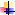 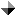 Sr. No.SubjectPage No.Agriculture6Arts & Sports – Pakistan6Arts & Sports – World6Banking, Finance and Stock Exchange Biographies6Biographies7Business, Economics and Industry7Crimes8Current Issues – Pakistan8Current Issues – World9Defense/ Military 9Education –Pakistan10Education-World10Geography and Travel 10Governance / Policies – Pakistan10Governance / Policies – World11Health and Environment 11History and Archaeology – Pakistan12History and Archaeology-World12Human Rights-Pakistan12Human Rights – World12India Politics, Policies and Relations13Indo-Pak Relations13International Relations 13Islam 14Kashmir and Kashmir Issues14Language and Literature 14Law and Legislation 14Media – Pakistan15Media – World15Miscellaneous15Other Religions15Organizations16Pakistan Foreign Relations16Peace and war / After effects16Politics – Pakistan16Politics – World17Power Resources (Gas, Oil, Dam, etc)18Science and Information Technology18Social Problems 19Society and Culture – Pakistan19Society and Culture – World19Terrorism 20US Politics, Policies and Relations20World Conflicts21AGRICULTURE Aamer A Sarfraz. "Agri investment - I." Business Recorder, 19 September, 2012, p.20Anjum Ibrahim. "Are GM foods safe?." Business Recorder, 17 September, 2012, p.18Manal Aly Khan. "Dairy deals." Business Recorder, 30 September, 2012, p.16Nargis Khanum. "Greening the city." Business Recorder, 1 September, 2012, Weekend. IARTS & SPORTS – PAKISTANAriel. "faraz's death anniversary passes quietly." Business Recorder, 8 September, 2012, Weekend. IIIAyaz Amir. "Wasted time ." The News, 28 September, 2012, P.6Bhurggri, A.K. "Facing the suicide squeeze." Business Recorder, 15 September, 2012, Weekend. IVBhurgri, A.K. "It's all about trump control." Business Recorder, 8 September, 2012, Weekend. IVCollett-White, Mike. "Lee brings Michael Jackson 'Bad' magic to big screen." Business Recorder, 8 September, 2012, Weekend. IVDuralde, Alonso. "'ParaNorman': Sweet and freaky fun for kids." Business Recorder, 8 September, 2012, Weekend. IVHuma Yusuf. "Up in arms over comedy." Dawn, 3 September, 2012, p.6Iqbal Haider. "A tribute to Josh." Business Recorder, 15 September, 2012, Weekend. IKit, Zorianna. "Thrills, chills,dramatic films dominate fall season." Business Recorder, 15 September, 2012, Weekend. IVKit, Zorinna. "Shia LaBeouf shifts movie gears, goes 'Lawless'." Business Recorder, 8 September, 2012, Weekend. IVMasood Hasan . "Ava Gardner-forever." The News, 9 September, 2012, P.7Masood Hasan . "Goodbye Boom Boom ." The News, 30 September, 2012, P.7Mohammad Taqi. "Hist master's voice: Amir Khusru and qawwali." Daily Times, 6 September, 2012, p.A6Nadeem Zuberi. "A walk through Karachi." Business Recorder, 8 September, 2012, Weekend. IINadeem Zuberi. "Soft expressions of poetry." Business Recorder, September, 2012, Weekend. IIRazi Azmi. "A World Cup, or the world itself?." Daily Times, 5 September, 2012, p.A7Thuburn, Dario. "'Pieta' wins Venice film festival." Business Recorder, 15 September, 2012, Weekend. IVThuburn, Dario. "Winds of crisis: blow through Venice film festival." Business Recorder, 8 September, 2012, Weekend. IVThurston, Michael. "Music icon Bob Dylan still rocking." Business Recorder, 15 September, 2012, Weekend. IVARTS & SPORTS – WORLDAjaz Ashraf. "The fire that doesn't glow." Daily Times, 28 September, 2012, p.A6anraths, Tobias. "Case modding: from boring PC towork of art." Business Recorder, 8 September, 2012, Weekend. IIBhurgri, A.K. "Take a deep breath first." Business Recorder, 29 September, 2012, Weekend. IVHina Hafeezullah. ""Norbury, Dear Mr Holmes!"." Daily Times, 21 September, 2012, p.A7Ket, Zorianna. "Matthew McConaughey and his new 'Killer' role." Business Recorder, 1 September, 2012, Weekend. IVKit, Zorianna. "'Head Games' film explores perils of sports concussions." Business Recorder, 29 September, 2012, Weekend. IVLang, Brent. "Fall movie review: films we're dying to see." Business Recorder, 29 September, 2012, Weekend. IVLemire, Christy. "Lynskey shines in 'Hello I Must Be Going'." Business Recorder, 29 September, 2012, Weekend. IVNadeem Zuberi. "Compelling and innovative compositions." Business Recorder, 15 September, 2012, Weekend. IINadeem Zuberi. "Tangible forms and emotions." Business Recorder, 29 September, 2012, Weekend. IIRozen, Leah. "Geezer robber-robot team in 'Robot Zahrah Nasir. "Profiteering on an Olympian scale." The Nation, 3 September, 2012, P. 6BANKING , FINANCE AND  STOCK EXCHANGEAtkins , Ralph . "Convergence in reverse ." Financial Times, 4 September, 2012, p.8Bakhtiyar Kazmi. "Trading tribulation." Business Recorder, 8 September, 2012, Weekend. ICaldwell , Christopher . "Euro vegas is a gamble that is not worth taking ." Financial Times, 15/16 September, 2012, p.9Gapper , John . "A lucky man takes over barclays at the right time ." Financial Times, 1/2 September, 2012, p.7Gapper , John . "Looser listing rules will not help start-ups win investors ." Financial Times, 27 September, 2012, p.13Gapper , John . "Protect the virtue of the exchange traded fund ." Financial Times, 6 September, 2012, p.9Gapper , John . "The financial incentive badly will endure ." Financial Times, 13 September, 2012, p.11Giridharadas, Anand. "Losing sight of future ." Khaleej Times, 15 Sept, 2012, P.6Giridharadas, Anand. "Losing sight of future." Khaleej Times, 15 Sept, 2012, P.6Hebbar, M.N. "Altering euro's paradigm." Khaleej Times, 2 Sept, 2012, P.11Joffe , Josef . "Merkel's case of good politis and bad economics ." Financial Times, 5 September, 2012, p.9Kay , John . "The law that explains the folly of bank regulation ." Financial Times, 12 September, 2012, p.9Key , John . "Take on wall street's titans if you want real reform ." Financial Times, 19 September, 2012, p.9Mallaby , Sebastian . "Regulators should keep it simple ." Financial Times, 5 September, 2012, p.9Munchau , Wolfgang . "Draghi is the devil in weidmann's eurozone drama ." Financial Times, 24 September, 2012, p.11Munchau , Wolfgang . "Here is my one piece of advice for mr graghi ." Financial Times, 3 September, 2012, p.9Pilling , David . "The renminbi won't replace the dollar any time soon ." Financial Times, 6 September, 2012, p.9Soros , George . "The rule of law can rid the world of poverty and injustice ." Financial Times, 27 September, 2012, p.13Summers , Lawrence . "Britain risks a lost decade unless it changes course ." Financial Times, 17 September, 2012, p.7Vadukut, Sidin. "Crash and burn ." Khaleej Times, 6 Sept, 2012, P.13Wigglesworth , Robin . "Funding on the frontier ." Financial Times, 19 September, 2012, p.7Wolf , Martin . "Why exit is an option for Germany ." Financial Times, 26 September, 2012, p.11BIOGRAPHIESAkif Abdulamir. "Caring for relatives." The Nation, 24 September, 2012, P. 7Akif Abdulamir. "Sleep deprivation." The Nation, 2 September, 2012, P. 7Chris Cork . "Another country ." The News, 10 September, 2012, P.6Collett-White, Mike. "Rowling steps into unknown with adult debut." Business Recorder, 29 September, 2012, Weekend. IIIDaneshkhu , Scheherazade . "The litigious king of luxury who upset france's socialists ." Financial Times, 15/16 September, 2012, p.9Dr Haider Shah. "Reintroducing Sir Syed and his thought ." Daily Times, 15 September, 2012, p.A7Ershad Mahmud . "In Manamohan Singh's Village Gah." The News, 1 September, 2012, P.6Fareed Zakaria. "Romney's evasiveness." Khaleej Times, 29 Sept, 2012, P.9Gessen, Masha. "Flying putin, fired editor." Khaleej Times, 14 Sept, 2012, P.7Grafilo, John. "Legoland gets ready to charm Asia." Business Recorder, 29 September, 2012, Weekend. IIIHanraths, Tobias. "New  shine instead of irreversible damage." Business Recorder, 15 September, 2012, Weekend. IIIIshtiaq Ahmed . "The legacy of Ronald Reagan ." Daily Times, 16 September, 2012, p.A6Jamal Ahmad Khan. "How to view Jinnah." Dawn, 11 September, 2012, p.6Khwaja Razi Haider. "Jinnah weds his love." The Nation, 11 September, 2012, P. 7Lal Khan. "Murtaza Bhutto: what he really stood for." Daily Times, 23 September, 2012, p.A7Lawless, Jill. "Rowling not ruling out another Harry Potter book." Business Recorder, 29 September, 2012, Weekend. IIILee, Katy. "Potter author's new partly inspired by her youth." Business Recorder, 29 September, 2012, Weekend. IIILies , Elaine. "Wife's suggestion led to bestselling series." Business Recorder, 8 September, 2012, Weekend. IIILies, Elaine. "Secret life of an 'ordinary' housewife in WWII Berlin." Business Recorder, 15 September, 2012, Weekend. IIIMichaud, Chris. "Maria Semple wins raves with Seattle satire." Business Recorder, 29 September, 2012, Weekend. IIIMundy , Simon . "Samsung's dauphin prepares for a whole new court battle ." Financial Times, 1/2 September, 2012, p.7Munir Ahmad Khan. "A politician in true sense of the word." The Nation, 26 September, 2012, P. 7Parker , Andrew . "The dareddevil of the skies taking aim at America ." Financial Times, 22/23 September, 2012, p.9S. Tariq. "My Quaid." The Nation, 11 September, 2012, P. 7Timberlake, Ian. "Arab author Eltayeb on Suden voyage of discovery." Business Recorder, 15 September, 2012, Weekend. IIIWasim Iqbal. "An account of PoW in India." Business Recorder, 15 September, 2012, Weekend. IIIYaseer Latif Hamdani. "Is A Q Khan really the father of Pakistan's nuclear programme?." Daily Times, 3 September, 2012, p.A7BUSINESS, ECONOMICS & INDUSTRYA.B.Shahid. "Of a strategic alliance." Business Recorder, 11 September, 2012, p.20Aijaz zaka syed . "Waiting for teh apocalypse ." The News, 29 September, 2012, P.6Akbar Zaidi, S.. "Economic myths and our elite." Dawn, 3 September, 2012, p.7Altman , Roger . "How the American economy could surprise us all ." Financial Times, 4 September, 2012, p.9Asad Umar. "The PTI's Economic Vision." The News, 1 September, 2012, 6P.Atle Hetland. "Getting to do what you want to do." The Nation, 13 September, 2012, P. 6Barber , Tony . "Unfinished business ." Financial Times, 21 September, 2012, p.9Beattie , Alan . "A new world of royalties ." Financial Times, 24 September, 2012, p.9Chellaney,Brahma. "China's offshore story." Khaleej Times, 10 Sept, 2012, P.12Cohen, Roger. "The organic fable." Khaleej Times, 8 Sept, 2012, P.6Diamond , Patrick . "How the UK left can reclaim its economic credibility ." Financial Times, 3 September, 2012, p.9Dr Ashaq H Khan . "Manipulating inflation ." The News, 18 September, 2012, P.6Dr Ashfaq H kahn . "Worse to come ." The News, 11 September, 2012, P.6Dr Ashfaq H khan . "Death of teh budget ." The News, 25 September, 2012, P.6Dr Ashfaque H Khan . "PTI's economic vision ." The News, 4 September, 2012, P.6Dr Muhammad Yaqub . "Shadow economics ." The News, 16 September, 2012, P.6Dr. Kamal Monnoo. "No reinventing the wheel - II!." The Nation, 19 September, 2012, P. 6Dr. Kamal Monnoo. "No reinventing the wheel!." The Nation, 12 September, 2012, P. 6Gapper , John . "BAE will be left behind without a safer pilot ." Financial Times, 20 September, 2012, p.11Gessen, Masha. "A call from Kremlin." Khaleej Times, 19 Sept, 2012, P.10Huzaima Bukhari. "Sordid story of tax reforms." Business Recorder, 7 September, 2012, p.22Huzaima Bukhari. "Tax amnesty schemes." Business Recorder, 28 September, 2012, p.22Jamil Nasir . "For sustainable growth ." The News, 11 September, 2012, P.6Jamil Nasir . "Vital drivers of growth ." The News, 27 September, 2012, P.6Jiang, Wenran. "Island of nationalism." Khaleej Times, 9 Sept, 2012, P.7Kamil Hayat . "Food Security and teh state ." The News, 13 September, 2012, P.7Khurram Husain. "State Bank blues." Dawn, 27 September, 2012, p.7Kumar, Suresh. "The multiplier effect." Khaleej Times, 18 Sept, 2012, P.8Liedtke, Michael. "Microsoft revamps logo for 1st time in 25 years." Business Recorder, 1 September, 2012, Weekend. IIIM.A.Malik. "Managing economy." Business Recorder, 16 September, 2012, p.16Magnus , George . "Why China is losing its lead as the hub of global production ." Financial Times, 14 September, 2012, p.9MAK Lodhi . "Rule of teh technocrats." The News, 20 September, 2012, P.6Maleeha Lodhi. "Flight from reality." Khaleej Times, 19 Sept, 2012, P.11Mansharamani, Vikram. "Don't China sneeze." Khaleej Times, 22 Sept, 2012, P.7Momin Iftikhar. "Lessons from Kamra." The Nation, 5 September, 2012, P. 7Muhammad Yousuf. "Productivity analysis of Pakistan in the last 50 years." Business Recorder, 10 September, 2012, p.16Mujahid Kamal. "Despicable we." Daily Times, 10 September, 2012, p.A7Munir Akram. "Investment prospects." Dawn, 16 September, 2012, p.7Nadeem Qureshi. "Sailing in troubled waters." Khaleej Times, 26 Sept, 2012, P.13Naveed Ahamd . "Promise of the developing-8." The News, 12 September, 2012, P.6Nicoll , Alexander . "A defence dream born out of necessity not choice ." Financial Times, 14 September, 2012, p.9Owen , Geoffrey . "Forget the politics bae must explain the business rationale ." Financial Times, 18 September, 2012, p.11Parful Bidwai . "Shadowboxing over coal scam." The News, 15 September, 2012, P.6Parker , Carola . "Tactical manoeuvres ." Financial Times, 15/16 September, 2012, p.7Piender , john . "Only the weakest will triumph in the euro battle ." Financial Times, 7 September, 2012, p.9Sakib Sherani. "Electoral economics." Dawn, 7 September, 2012, p.7Sakib Sherani. "Stylised facts." Dawn, 21 September, 2012, p.7Samson Simon Sharaf. "Government's waltz to instability." The Nation, 28 September, 2012, P. 7Shada Islam. "Glimmer of hope." Dawn, 15 September, 2012, p.6Svenson, Perter. "What Apple's $ 1bn victory means for consumers." Business Recorder, 1 September, 2012, Weekend. IISyed Bakhtiyar Kazmi. "A discourse on nothing." Daily Times, 10 September, 2012, p.A6Tait , Nikki . "Lex in depth ." Financial Times, 6 September, 2012, p.7Tasker , Peter . "Lessons for tokyo from the malaise of 1980s britain ." Financial Times, 26 September, 2012, p.11Tasneem Noorani. "Trade remains static." Dawn, 7 September, 2012, p.7Thomson , Adam . "China's unlikely challenger ." Financial Times, 20 September, 2012, p.9Warrell , Helen . "Back in line ." Financial Times, 14 September, 2012, p.7Wolf , Martin . "Bernanke makes an historic choice ." Financial Times, 19 September, 2012, p.9Wolf , Martin . "Draghi alone cannot save the euro ." Financial Times, 12 September, 2012, p.9Wolf , Martin . "The puzzle of the UK's falling labour productivity ." Financial Times, 21 September, 2012, p.11Zafar Azeem. "Combating money-laundering and counter-terrorist financing: Pakistan's Legal Framework." Business Recorder, 13 September, 2012, p.22CRIMESAnjum Ibrahim. "Bring them to book." Business Recorder, 24 September, 2012, p.16Anjum Ibrahim. "Corruption - II." Business Recorder, 3 September, 2012, p.16Anjum Ibrahim. "Corruption - III." Business Recorder, 10 September, 2012, p.16Anjum Ibrahim. "Corruption-II." Business Recorder, 3 September, 2012, p.16Dr. Shahnaz Khan. "The inflammable nation." The Nation, 27 September, 2012, P. 7Hussain H Zaidi. "The death drive ." The News, 3 September, 2012, P.6Lal Khan. "It is not a 'national' tragedy." Daily Times, 16 September, 2012, p.A7Muhammad Nafees. "Unfortunate children." Daily Times, 20 September, 2012, p.A7Qaise Rashid. "The UN working group on Enforced Disapparances." Daily Times, 19 September, 2012, p.A6Tariq Khosa. "Threat at our doorstep." Dawn, 28 September, 2012, p.7Wolf, Naomi. "Sweden's other suspects." Khaleej Times, 2 Sept, 2012, P.11Zeeshan Haider . "Sctarian violence ." The News, 10 September, 2012, P.7CURRENT ISSUES – PAKISTANA Q Khan . "Karachi and Lahore infernos ." The News, 24 September, 2012, P.6Abbas Nasir. "A new leaf on Balochistan?." Dawn, 29 September, 2012, p.7Anjum Niaz . "The return of Rushdie ." The News, 26 September, 2012, P.6Asif Ezdi . "Change of tune ." The News, 2 September, 2012, P.6Ayaz Amir . "The rage of teh Ummah ." The News, 21 September, 2012, P.6Dr. Khushi Muhammad, Dr. Farhat Nazir Awan, Dr. Akram Munir and Dr. Athar Khan. "MD: a threat to dairy industry!." The Nation, 16 September, 2012, P. 7Faisal Bari. "Who is responsible?." Dawn, 14 September, 2012, p.7Farhan Bokhari. "Targeting the Haqqani network." The Nation, 12 September, 2012, P. 7Goldberg, Amdy. "iPhone 5 debuts amid high expectations. challenges." Business Recorder, 29 September, 2012, Weekend. IIHanraths, Tobias. "No more dustcatchers-digitalize your analog media." Business Recorder, 8 September, 2012, Weekend. IIIIkram Sehgal . "Force-multiplying outrage ." The News, 27 September, 2012, P.6Jaees Hazir. "Saving Gilgit-Baltistan." The Nation, 9 September, 2012, P. 6Kamila Hyat . "'Love' In a time of carnage ." The News, 27 September, 2012, P.7Khalid Iqbal. "Balochistan: back from the brink?." The Nation, 10 September, 2012, P. 6Khurram Husain. "To stand and deliver." Dawn, 13 September, 2012, p.7M.Asif. "The water car dilemma." Business Recorder, 5 September, 2012, p.20Masood Hasan . "Geezers Inc." The News, 23 September, 2012, P.7Mhammad Ali Talpur . "Expecting strawberries from acacia trees ." Daily Times, 16 September, 2012, p.A6Najam Sethi . "Practising what we preach ." The News, 24 September, 2012, P.7Praful Bidwai . "Nuking peaceful protests ." The News, 29 September, 2012, P.6S Iftikhar Murshed . "The fiendish mind of an ex-convict ." The News, 23 September, 2012, P.6Shada Islam. "Power of passion." Dawn, 22 September, 2012, p.6Sirajddin Aziz . "Dance of death ." The News, 22 September, 2012, P.7Zafar Hilaly . "Our Friday of shame ." The News, 28 September, 2012, P.7CURRENT ISSUES – WORLDDr. Irfan Zafar. "Innocence of Muslims." The Nation, 21 September, 2012, P. 7Janssen, Peter. "Myanmar's business elite faces changing times." Business Recorder, 12 September, 2012, p.20M.A Niazi. "Anatomy of the protests." The Nation, 28 September, 2012, P. 6M.A Niazi. "The blasphemous film." The Nation, 21 September, 2012, P. 6Malik Muhammad Ashraf. "Endangering world security." The Nation, 29 September, 2012, P. 6Mohammad Jamil. "Afghanistan heading towards anarchy." The Nation, 14 September, 2012, P. 6Mohammad Jamil. "The need for Muslim unity." The Nation, 21 September, 2012, P. 6Ozerkan, Fulya. "Turkish 'coup plotters' jailing a warning to army." Business Recorder, 24 September, 2012, p.16Pirovolakis, Christine. "Greeks will not accept a six-day working week." Business Recorder, 6 September, 2012, p.22Saida Fazal. "Mixing of freedom and bigotry." Business Recorder, 20 September, 2012, p.20Shahnaz Khan. "Muslims as chees pieces." The Nation, 21 September, 2012, P. 7Sourian, Vincent. "Indonesian lives risked on 'world's most polluted' river." Business Recorder, 8 September, 2012, p.20Trecolle, Emmanuelle. "Empire-style computers? Frenchman takes PCs to lap of luxury." Business Recorder, 9 September, 2012, p.16Wehrey , Fred . "A desperate salafi attack in a weak libyan state ." Financial Times, 13 September, 2012, p.11Zafar Azeem. "How money-laundering affects individuals and the state." Business Recorder, 20 September, 2012, p.20DEFENSE/ MILITARYAasim Zafar Khan . "Not Going anywhere." The News, 5 September, 2012, P.6Ayaz Wazir . "Trouble and troublemakers." The News, 8 September, 2012, P.6Ayaz Wazir. "Trouble and troublemakers." The News, 7 September, 2012, P.6Ban Ki-moon. "No disarmament, no security!." The Nation, 1 September, 2012, P. 7Bhurgri, A.K. "Guidance-not command-key to defense." Business Recorder, 1 September, 2012, Weekend. IVHeisbourg , Francois . "A third quest for the defence industry's holy grail ." Financial Times, 17 September, 2012, p.7Khadim Hussain. "Changing militant strategies." Dawn, 21 September, 2012, p.7Khalid Iqbal. "North Waziristan blues." The Nation, 3 September, 2012, P. 7Khurshed Anwer Mirza. "RAW's footprints." The Nation, 1 September, 2012, P. 6Lt Col Syed Shahid Abbas . "Who dare to win ." The News, 6 September, 2012, P.6Momin Iftikhar. "Winning the war on terror." The Nation, 11 September, 2012, P. 6Muhammad Amir Rana. "A militant's stereotype." Dawn, 23 September, 2012, p.9Muhammad Amir Rana. "Between the lines." Dawn, 9 September, 2012, p.7Nadir Mir. "Target - Pakistan Army." The Nation, 25 September, 2012, P. 6Naqib Hamid . "Osama's bad day." Daily Times, 11 September, 2012, p.A7Professor Farakh A Khan. "Pakistan droned." Daily Times, 4 September, 2012, p.A7S.M. Hali. "Generals in the dock." The Nation, 19 September, 2012, P. 6S.M. Hali. "WoT - whose war?." The Nation, 5 September, 2012, P. 6Samson Simon Sharaf. "The men of steel." The Nation, 6 September, 2012, P. 7Tammy Swofford . "Drone attack: after-action briefing ." Daily Times, 14 September, 2012, p.A6EDUCATION – PAKISTANAtle Hetland. "Education first!." The Nation, 27 September, 2012, P. 6Chris Cork. "Getting wisdom ." The News, 3 September, 2012, P.7Schmeis, Britta. "Let children choose their own friends." Business Recorder, 8 September, 2012, Weekend. IITallat Azim. "Whither education?." The Nation, 29 September, 2012, P. 6Trecolle, emmanuelle. "Empire-style computers?." Business Recorder, 15 September, 2012, Weekend. IIZahid Hussain. "Young face of the mob." Dawn, 25 September, 2012, p.7Zarina Patel. "Promoting peace through education." Business Recorder, 8 September, 2012, Weekend. I Frank' will steal your heart." Business Recorder, 1 September, 2012, Weekend. IVEDUCATION – WORLDFacob , Rahul . "Class action ." Financial Times, 18 September, 2012, p.9Ingham, Richard. "Invasive psecies: The spiralling cost of the enemy within." Business Recorder, 1 September, 2012, Weekend. IIIMehta, Shallenda. "The Harvard's distinction." Khaleej Times, 21 Sept, 2012, P.7Shaw, Sin_ming . "The re-education of Hong Kong." Khaleej Times, 20 Sept, 2012, P.13GEOGRAPHY AND TRAVEL Asna Ali . "Derailed ." The News, 13 September, 2012, P.7Chauburji. "Lahore's forgotten buses." The Nation, 13 September, 2012, P. 7Hanraths, Tobias. "Kids should have their own user account for PCs and consoles." Business Recorder, 15 September, 2012, Weekend. IIIZahrah Nasir. "A haven and sanctuary of peace." The Nation, 17 September, 2012, P. 6Zahrah Nasir. "Share and share alike." The Nation, 10 September, 2012, P. 6GOVERNANCE / POLICIES – PAKISTANA.B.Shahid. "The looming anarchy." Business Recorder, 25 September, 2012, p.20Aasim Zafar khan . "Sticks and stones ." The News, 19 September, 2012, P.6Adiah Afraz . "Wanted ." The News, 9 September, 2012, P.6Aijaz Zaka Syed . "Rescuing Junnah's dream." The News, 2 September, 2012, P.6Andleeb Abbas. "Ba baa black/white sheep." Daily Times, 24 September, 2012, p.A7Andleeb Abbas. "Shorter the better." Daily Times, 17 September, 2012, p.A7Anwar Syed . ": Something is wrong out there." Daily Times, 11 September, 2012, p.A6Asha ar Rehman. "Ex-factor on Lahore streets." Dawn, 4 September, 2012, p.7Asha'ar Rehman. "And out comes the president." Dawn, 18 September, 2012, p.7Asif Ezdi. "A silent invasion ." The News, 3 September, 2012, P.7Atta-ur-Rahman . "A different democracy." The News, 8 September, 2012, P.6Azam Khalil. "Pakistan at war with itself!." The Nation, 28 September, 2012, P. 6Bakhtiyar Kazmi. "Some more on nothing." Daily Times, 24 September, 2012, p.A6Dr A Q Khan . "The forthcoming elections." The News, 10 September, 2012, P.6Dr A Q khan . "This Country needs change ." The News, 17 September, 2012, P.6Dr A Q Khan . "What is happening in Pakistan ." The News, 3 September, 2012, P.6Dr Farazan Bari . "Victims of foreign ploicy ." The News, 7 September, 2012, P.6Dr Muhammad Yaqub. "A looming foreign exchange crisis ." The News, 5 September, 2012, P.6Dr. Haider Mehdi. "A note to the COAS!." The Nation, 4 September, 2012, P. 7Edito-in-chief Mr Shakil-ur-Rahman, group Edito rShaheen Sehbai . "Degrees of protest ." The News, 16 September, 2012, P.7Fahd Husain. "Friday fury and absentee leadership." The Nation, 24 September, 2012, P. 6Fahd Husain. "Kill at will." The Nation, 3 September, 2012, P. 6Farrukh Saleem . "Poor Pakistan ." The News, 6 September, 2012, P.7Ghazi Salahuddin . "Under siege in Quetta ." The News, 16 September, 2012, P.7Hafiz Mohammad Irfan. "How tough it is to fight corruption." Daily Times, 26 September, 2012, p.A7Harris Khalique . "From dawn to dusk ." The News, 26 September, 2012, P.7Harris Khanlique . "The band must play on ." The News, 5 September, 2012, P.7Hussain Nadim. "Pakistan's North Waziristan strategy." Daily Times, 18 September, 2012, p.A7Iftekhar A Khan . "It's election season." The News, 1 September, 2012, P.7Ishrat Saleem. " What are Pakistan's values?." Daily Times, 29 September, 2012, p.A6Khurram Husain. "Bring on the bandages." Dawn, 6 September, 2012, p.7Lal Khan. "The disintegrtion Scenario." Daily Times, 2 September, 2012, p.A7M Saeed Khalid . "This Chain of disasters." The News, 21 September, 2012, P.6M.A Niazi. "Elections and immunity." The Nation, 7 September, 2012, P. 6Masood Hasan . "The Inferno of shame ." The News, 16 September, 2012, P.7Mujahid Kamal. "Despicable we." Daily Times, 12 September, 2012, p.A7Naeem Sadiq . "Between daeth and starvation ." The News, 15 September, 2012, P.6Naeem Tahir. "Election Time." Daily Times, 8 September, 2012, p.A6Nighat kamal Aziz . "A little  drop of water ." The News, 21 September, 2012, P.6Qaiser Rashid. "Violence and hooliganism- in the name of religion." Daily Times, 26 September, 2012, p.A6Rehman, I.A.. "Wages of misgovernance." Dawn, 20 September, 2012, p.7S. Tariq. "Counterproductive mayhem." The Nation, 30 September, 2012, P. 6Saida Fazal. "Government shirking its responsibility." Business Recorder, 6 September, 2012, p.22Shahid Kardar . "Reducing debt ." The News, 13 September, 2012, P.6Syed, Saadat. "In the fitness of things." Dawn, 4 September, 2012, p.6Tanveer Naim and A Baseer Qazi . "Encouraging entrenurial Experimentation ." The News, 18 September, 2012, P.6Tasneem Noorani. "The death of governance." Dawn, 18 September, 2012, p.6Wajid Shamsul Hasan. "Zardari's finest hour at the UN." Business Recorder, 29 September, 2012, p.20Zafar Altaf. "The killing mind." Business Recorder, 15 September, 2012, p.20Zafar Hilaly . "'Abandon hope all ye who enter here'." The News, 14 September, 2012, P.7Zahrah Nasir. "Of cowards and conflagration." The Nation, 24 September, 2012, P. 6GOVERNANCE / POLICIES – WORLDAsif Ezdi . "The options for electioral reform ." The News, 10 September, 2012, P.7Farooq Sulehria . "Syria  aflame ." The News, 6 September, 2012, P.6Iftekhar A khan . "The Syrian debacle ." The News, 5 September, 2012, P.7Ikram Sehal . "Internationla security issues ." The News, 14 September, 2012, P.6Ikram Shgal . "International Security Issue ." The News, 13 September, 2012, P.6Naveed Ahmed . "New world order?." The News, 1 September, 2012, P.6Taj M khattak . "Iran and the Non-Aligned Movement ." The News, 11 September, 2012, P.6Barfi, Barak. "Sinai's second - string security." Khaleej Times, 8 Sept, 2012, P.7Dr. Kamal Monnoo. "Public sector enterprises." The Nation, 5 September, 2012, P. 6Eric S. Margolis. "Courting nuclear disaster." The Nation, 23 September, 2012, P. 7Haider Shah. "Holocuast of common sense." Daily Times, 29 September, 2012, p.A7Janssen, Peter. "World rice prices stable thanks to Asian stockpiles." Business Recorder, 28 September, 2012, p.22Kumar, Suresh. "Bored of directors." Khaleej Times, 2 Sept, 2012, P.10Razi Azmi. "Autocrats, dictators and tyrants." Daily Times, 19 September, 2012, p.A7Razi Azmi. "Autocrats, dictators and tyrants." Daily Times, 26 September, 2012, p.A7Syed Bakhtyar Kazmi. "The nothing discourse." Daily Times, 3 September, 2012, p.A6Tammy Swofford. "Election 2012." Daily Times, 1 September, 2012, p.A6Zafar Altaf. "China's unconventional economics." Business Recorder, 8 September, 2012, p.20Zafar Azeem. "Evolving global system of financial scrutiny and taxation." Business Recorder, 6 September, 2012, p.22HEALTH AND ENVIRONMENT A.B.Shahid. "Mega tragedies." Business Recorder, 18 September, 2012, p.20Assim zafar khan . "Counting sheep ." The News, 29 September, 2012, P.29Athar Ali Khan. "Public awreness is paramount." The Nation, 2 September, 2012, P. 6Begley, Sharon. "Looking for a good doctor? Good luck." Business Recorder, 29 September, 2012, Weekend. IIFack , .Andrew . "The brain drain ." Financial Times, 7 September, 2012, p.7Farrukh Iqbal Khan. "Green Climate fund - the saving grace?." Daily Times, 4 September, 2012, p.A7Kumar, Asha. "The powerpuff girls." Khaleej Times, 7 Sept, 2012, P.7Lombard, Louisa. "Dying for ivory." Khaleej Times, 24 Sept, 2012, P.9Naeem Sadiq. "Unfair treatment ." The News, 3 September, 2012, P.6Najmul Hasan Rizvi. "The sheepish'debate." Khaleej Times, 28 Sept, 2012, P.9Nassoufts, Aliki. "Preparing for a sibling: Kids need to be well informed." Business Recorder, 15 September, 2012, Weekend. IIQazir Najam. "Well done, Shahbaz Sharif!." The Nation, 29 September, 2012, P. 7Ramchandani, Kumkum. "Time to ditch health gurus." Khaleej Times, 24 Sept, 2012, P.9Samueison, Robert. "Grading Obama;s policies." Khaleej Times, 4 Sept, 2012, P.11Singh, Rahul. "The enigma that's monsoon." Khaleej Times, 29 Sept, 2012, P.8Zimmermann, Nina C. . "Old medication strain on environment." Business Recorder, 8 September, 2012, Weekend. IIIZubeida Mustafa. "Health for all." Dawn, 5 September, 2012, p.6HISTORY AND ARCHAEOLOGY – PAKISTANA R Siddiqi. "Intelligence fault lines: East Pakistan endgame." Daily Times, 3 September, 2012, p.A6A R Siddiqi. "Remembering1965 war: a winnable war we didn't win." Daily Times, 24 September, 2012, p.A6Bakhtiyar kazmi. "Smart cities." Business Recorder, 15 September, 2012, Weekend. IChaburji. "September muse." The Nation, 6 September, 2012, P. 6D Asghar. "The 65-year old infant ." Daily Times, 13 September, 2012, p.A7D Asghar. "The 65-year old infant." Daily Times, 20 September, 2012, p.A6D Asghar. "The 65-year old infant." Daily Times, 27 September, 2012, p.A6D Asghar. "The 65-year old infant." Daily Times, 6 September, 2012, p.A6Ghazi Salahuddin. "Our Moenjodaro connection." The News, 2 September, 2012, P.7Grimm, Horst Heinz. "Dover Castle: England's invincible fortress." Business Recorder, 15 September, 2012, Weekend. IIIHuzaima Bukhari. "Zinda dilan-e-Lahore." Business Recorder, 21 September, 2012, p.20Ishtiaq Ahmad . "The 'bloody' Punjab partition ." Daily Times, 9 September, 2012, p.A7Ishtiaq Ahmed. "The 'bloody' Punjab Partition." Daily Times, 2 September, 2012, p.A6Lies, Elaine. "Treasure hunts andtomb raids in Asia." Business Recorder, 8 September, 2012, Weekend. IIIM. Abul Fazl. "About East Pakistan." The Nation, 6 September, 2012, P. 6Muhammad Ali Talpur. "Starving the evil wolf." Daily Times, 9 September, 2012, p.A6nargis Khanum. "Supply and demand of water." Business Recorder, 15 September, 2012, Weekend. ISharifal Mujahid. "Quaid and modernity." Business Recorder, 12 September, 2012, p.20Zafar Hilaly . "What began with Zia." The News, 21 September, 2012, P.7HISTORY AND ARCHAEOLOGY – WORLDChris Cork . "Adeadly week ." The News, 17 September, 2012, P.7Farooq Yousaf. "The chilean 9/11 : a forgotten tale ." Daily Times, 13 September, 2012, p.A7Ghazi Salahuddin . "A Story worth reelling ." The News, 9 September, 2012, P.7Huzaima Bukhari. "9/11: War of economic interests." Business Recorder, 14 September, 2012, p.20Ikram sehgal . "Walking through history ." The News, 20 September, 2012, P.6Koopmans, Ofira. "When a Holocaust and Hiroshima survivor meet." Business Recorder, 15 September, 2012, p.20Lal Khan . "Bhagat Singh's revolutionary legacy ." Daily Times, 30 September, 2012, p.A7Mir Adnan Aziz . "History is for losers ." The News, 20 September, 2012, P.6Razi Azmi. "Autocrats, dictators and tyrants." Daily Times, 12 September, 2012, p.A7Welscher, Alexander. "Latvian memorial sees Waffen SS as freedom fighters." Business Recorder, 26 September, 2012, p.20HUMAN RIGHTS–PAKISTANAreeba Malik . "A Volcano  ready to erupt." The News, 24 September, 2012, P.6Chaudhry, Faisal Hussain. "State against minorities." Dawn, 2 September, 2012, p.9Faheem Amir. "A sheer injustice to Quaid's mission and soul." Daily Times, 11 September, 2012, p.A7Khalid Iqbal. "Missing persons' conundrum." The Nation, 17 September, 2012, P. 7Mohammad Ali . "Feeling abandoned and hopeless." Daily Times, 23 September, 2012, p.A6Mohammad Ali Talpur. "A ray of hope?." Daily Times, 30 September, 2012, p.A6Mohammad Ali Talpur. "Guftan az Zamboor." Daily Times, 2 September, 2012, p.A6Noorani, A.G.. "The bomb within Israel." Dawn, 15 September, 2012, p.7Rafia Zakaria. "Men's right to divorce." Dawn, 26 September, 2012, p.7Reema Omer. "Of rights and sovereignty." Dawn, 16 September, 2012, p.7Rehman, I.A.. "Advice on disappearances." Dawn, 27 September, 2012, p.7Saba Karim Khan. "Between law and practice." Dawn, 13 September, 2012, p.6Zubeida Mustafa. "Whose child is this?." Dawn, 26 September, 2012, p.6HUMAN RIGHTS – WORLDAtle Hetland. "Right issues and social sciences." The Nation, 20 September, 2012, P. 6Inayatullah. ""Hope springs eternal..."." The Nation, 1 September, 2012, P. 7Lgnatius, David. "The failure of a noble idea ." Khaleej Times, 1 Sept, 2012, P.7Mehboob Qadir. "Sampa, the sailor's wife." Daily Times, 12 September, 2012, p.A7Tarvainen, Sinikka. "Portuguese premier isolated as austerity bites." Business Recorder, 19 September, 2012, p.20INDIA POLITICS, POLICIES AND RELATIONSAdeela Naureen and Umar Waqar. "Is India becoming Rwanda?." The Nation, 8 September, 2012, P. 6Aijaz zaka syed . "Monson justice for Modi's Gujarat ." The News, 10 September, 2012, P.6Akbar, M.J.. "No preview for change." Dawn, 2 September, 2012, p.8Crabtree , Fames . "Lost connections ." Financial Times, 3 September, 2012, p.7Farhan Bokhari. "Economics or politics?." The Nation, 4 September, 2012, P. 7Kannampilly, Ammu. "Indian Punjab state in grip of a drug epidemic." Business Recorder, 29 September, 2012, p.20Kumar, Siddhartha. "India's space programme: big plans, shoestring budget." Business Recorder, 10 September, 2012, p.16Lal,Neeta. "Sensible eco _ politics." Khaleej Times, 27 Sept, 2012, P.15M.J.Akbar. "Harnessing a change." Khaleej Times, 3 Sept, 2012, P.13Mallet , Victor . "Big bang or parting shot ." Financial Times, 26 September, 2012, p.8Mehreen Zahra-Malik. "Snail's pace in snail's space ." The News, 12 September, 2012, P.6Mlik, Ashok. "India doubles down on critical economic reforms." Khaleej Times, 23 Sept, 2012, P.11Nair, Rupam Jain. "Stiff test ahead for Indian reform drive." Business Recorder, 17 September, 2012, p.18Nirupama, Subramanian. "Wrong approach to rumour." Dawn, 3 September, 2012, p.7Noorani, A.G.. "Ministers resignations." Dawn, 22 September, 2012, p.7Parfull Bidwai. "Indians rally against nuclear power." The News, 3 September, 2012, P.6Pilling , David . "Monmohan gets his mojo back - better late than never ." Financial Times, 20 September, 2012, p.11Praful Bidwai . "Gujarat victims get partical justice ." The News, 8 September, 2012, P.6Praful Bidwai . "Wholesale disaster in retail trade ." The News, 22 September, 2012, P.6Subramanian , Arvind . "The new law of Indian politics : No slowdown no panic ." Financial Times, 24 September, 2012, p.11Suhrawardy, Nilofar. "Mocking public mandate." Khaleej Times, 20 Sept, 2012, P.13Vadukut, Sidin. "Practical politics." Khaleej Times, 26 Sept, 2012, P.13INDO-PAK RELATIONSAijazuddin, F.S.. "Divided attentions." Dawn, 20 September, 2012, p.6Ajaz Ashraf . "Visa woes of Indo-Pak couples ." Daily Times, 14 September, 2012, p.A6Ajaz Ashraf. "The bogus enemy called the outsider." Daily Times, 7 September, 2012, p.A6Akbar Zaidi, S.. "Singh should visit." Dawn, 24 September, 2012, p.7Akbar, M.J.. "Bitter coffee after meal." Dawn, 30 September, 2012, p.8Amit Ranjan. "Bridge the differences." Daily Times, 1 September, 2012, p.A6Amit Ranjan. "Should Indian prime minister visit Pakistan?." Daily Times, 16 September, 2012, p.A7Anwar Abbas. "A tale of goodwill visits." Dawn, 25 September, 2012, p.6Asif Ezdi. "On forgetting history ." The News, 17 September, 2012, P.6Ayeasha Gulzar. "The impact on agriculture of trade liberalisation with India." Business Recorder, 28 September, 2012, p.22Azam Khalil. "Right direction?." The Nation, 13 September, 2012, P. 7Azizullah Khan. "Prospects for Pak-India talk." Daily Times, 25 September, 2012, p.A7Dr Maleeha Lodhi . "More process than outcome ." The News, 18 September, 2012, P.7Inayatullah. "Pakistan toes the Indian line." The Nation, 15 September, 2012, P. 7Javid Husain. "Realism in Pak-India relations." The Nation, 18 September, 2012, P. 6M Saeed Khalid. "The need for regular summitry ." The News, 1 September, 2012, P.6M.S.Hasan. "The unidentical twins!." Business Recorder, 1 September, 2012, Weekend. IMaleeha Lodhi. "All talk, little outcome." Khaleej Times, 25 Sept, 2012, P.8Moeed Yusuf. "India Pakistan equation." Dawn, 10 September, 2012, p.7Rehman, I.A.. "Some welcome progress." Dawn, 13 September, 2012, p.7Saad Hafiz. "Trading your way to co-existence ." Daily Times, 15 September, 2012, p.A7Shamshad Ahemd . "Nor room for over-optimism." The News, 4 September, 2012, P.6Singh, Rahul. "What's in NAM?." Khaleej Times, 13 Sept, 2012, P.6Tariq Osman Hyder. "Pakistan-India talks." The Nation, 8 September, 2012, P. 6INTERNATIONAL RELATIONS Akbar, M.J.. "Another fuse in a firestorm." Dawn, 16 September, 2012, p.6Dr Qaisar Rashid . "Pak-Afghan relations: the strategic dimension." Daily Times, 12 September, 2012, p.A6Greenfeid, Liah. "The turbulent pacific." Khaleej Times, 27 Sept, 2012, P.15Kunza Raja. "Sino-Pak ties." Business Recorder, 23 September, 2012, p.16Noorani, A.G.. "Rest in the East." Dawn, 29 September, 2012, p.7Shada Islam. "Courting China." Dawn, 1 September, 2012, p.6Shada Islam. "EU's changed view of China." Dawn, 8 September, 2012, p.6ISLAM Afrah Jamal. "Dissonance of Muslims." Daily Times, 22 September, 2012, p.A6Ahmed Ali Aafani. "Sectarian imbroglio." Dawn, 24 September, 2012, p.7Ajaz Ashraf. "Global hypocrisy." Daily Times, 21 September, 2012, p.A6Asghar Ali Engineer. "The allure of Sufism." Dawn, 7 September, 2012, p.6Awais Aftab . "The riddle of power." The News, 7 September, 2012, P.7Babar Sattar . "At the mercy of bigots." The News, 22 September, 2012, P.7Babar Sattar . "Wages of prejudice ." The News, 29 September, 2012, P.7Dr Farrukh Saleem . "Muslims v Muslims ." The News, 9 September, 2012, P.6Dr Maleeha Lodhi . "Defnding islam ." The News, 25 September, 2012, P.7Dr. Sami Al-Nwaisir. "Not a free speech issue!." The Nation, 20 September, 2012, P. 6Farakh A khan. "Exploitation of Islam." Daily Times, 22 September, 2012, p.A7Haider Shah. "Burning between fire and fury." Daily Times, 23 September, 2012, p.A7Hina Hafeezullah Ishaq. "'Ishq-e-Rasul'." Daily Times, 28 September, 2012, p.A7Ishtiaq Ahmad. "Sufism and the East Punjab Dalit assertion ." Daily Times, 30 September, 2012, p.A6Kamila Hyat . "Horror enacted in real life ." The News, 6 September, 2012, P.7Kamran Hashmi . "Compassion." Daily Times, 14 September, 2012, p.A7Kamran Hashmi. "Science VS Islam." Daily Times, 7 September, 2012, p.A7Mehar Hassan. "Who is listening?." Daily Times, 10 September, 2012, p.A7Mehr Tarar. "It' s a wonderfull, World?." Daily Times, 21 September, 2012, p.A7Mohammad Ahmad. "Radicalism: the mother of all ills." Daily Times, 25 September, 2012, p.A6Mohammad Taqi. "Dangerous precedents." Daily Times, 27 September, 2012, p.A6Mohammad Taqi. "Fighting hate with hate." Daily Times, 20 September, 2012, p.A6Muhammad Ali. "Importance of cleanliness." Dawn, 28 September, 2012, p.6Mujahid Kamal . "Catch - 44." Daily Times, 3 September, 2012, p.A7Mujahid Kamal. "Catch - 44." Daily Times, 2 September, 2012, p.A7Naeem Tahir. "Blasphemous rag of a film and the world reaction ." Daily Times, 29 September, 2012, A.A6Rana Usman. "Dual-Faced freedom of speech." Daily Times, 20 September, 2012, p.A7Saad Hafiz. "Bridging the great divide." Daily Times, 28 September, 2012, p.A6Sairah Qureshi. "Muslims, Americans, educating the west." Daily Times, 26 September, 2012, p.A7Syed, Haider Riza. "The search for perfection." Dawn, 21 September, 2012, p.6Tallat Azim. "What happens to sanity?." The Nation, 22 September, 2012, P. 6Yasser Latif. "The Muslim response?." Daily Times, 24 September, 2012, p.A7Yusra Qadir. "Anti-Islam video and its aftermath." Daily Times, 27 September, 2012, p.A7KASHMIR AND KASHMIR ISSUESAijazuddin, F.S.. "Mobile in Kashmir." Dawn, 6 September, 2012, p.6Ershad Mahmud . "Peace needs a grand inititative ." The News, ershad Mahiud  September, 2012, P.6Hussain H zaidi. "Delinking trade from kashmir ." The News, 17 September, 2012, P.6LANGUAGE AND LITERATURE Adnan Falak. "Fixing Fata - the British way!." The Nation, 22 September, 2012, P. 7Afrah Jamal. "The ballad of east and west." Daily Times, 1 September, 2012, p.A7Biswas, Kajari. "Language that unites and bridges borders." Khaleej Times, 14 Sept, 2012, P.6Iqbal Haider. "Whose loveth wisdom rejoiceth his father." The Nation, 15 September, 2012, P. 6Khaliqur Rahman. "Kayare the Gandhian." Daily Times, 24 September, 2012, p.A7M. Abul Fazl. "Of communication." The Nation, 11 September, 2012, P. 6Zubeida Mustafa. "Books in times of war." Dawn, 19 September, 2012, p.6LAW AND LEGISLATION Ahmer Bilal Soofi. "Interception law: long overdue." Dawn, 9 September, 2012, p.7Ahsan Kamal . "The logic of 'rule of law' ." The News, 6 September, 2012, P.6Ali Salman Alvi . "Abating tolerance and blasphemy laws." Daily Times, 29 September, 2012, p.A7Asha'ar Rehman. "Rare models for harmony." Dawn, 11 September, 2012, p.7Babar Sattar . "Noxious conceit ." The News, 15 September, 2012, P.7Babar Sattar . "Rule of judges?." The News, 8 September, 2012, P.7Dr Haider Shah. "blasphemy law and fundamental rights." Daily Times, 8 September, 2012, p.A7Faisal Siddiqi. "Kinship, money and justice." Dawn, 14 September, 2012, p.7Farhan Bokhari. "A reverse journey?." The Nation, 18 September, 2012, P. 6Haider Shah. "Blasphemy law and fundamental rights." Daily Times, 1 September, 2012, p.A7Huzaima Bukhari. "Twoards 'no-rule' of law." Business Recorder, 29 September, 2012, Weekend. IInayatullah. "The way out is elections." The Nation, 8 September, 2012, P. 7Jalees Hazir. "New doctrine of necessity." The Nation, 2 September, 2012, P. 6Jalees Hazir. "Rehman Malik's ninth life." The Nation, 30 September, 2012, P. 6Momin Iftikhar. "Unwarranted mudslinging." The Nation, 26 September, 2012, P. 6Rehman, I.A.. "Savages at large." Dawn, 6 September, 2012, p.7S Ifthkar Murshed . "Persecution and false piety ." The News, 16 September, 2012, P.6Saida Fazal. "Disqualification law." Business Recorder, 27 September, 2012, p.20Taj M Khattak . "When the army means business." The News, 18 September, 2012, P.6Yaseer Latif Hamdani. "The logical result of the blasphemy law." Daily Times, 10 September, 2012, p.A7Zahid Hussain. "A fair trial." Dawn, 11 September, 2012, p.7MEDIA – PAKISTANAkbar, M.J.. "A perfect storm of stupidity." Dawn, 9 September, 2012, p.6Bina Shah. "Misrepresenting women." Dawn, 17 September, 2012, p.6Huma Yusuf. "Who defines obscenity?." Dawn, 10 September, 2012, p.6MEDIA – WORLDFarooq Sulehria . "Globalisation as imperialism ." The News, 1 September, 2012, P.7Kamran Hashmi. "Intellectual bankruptcy." Daily Times, 28 September, 2012, p.A7M.J.Akbar. "Perfect storm of stupidity." Khaleej Times, 10 Sept, 2012, P.13Malik Muhammad Ashraf. "Freedom comes with responsibility ." Daily Times, 14 September, 2012, p.A7White , Bill. "The art of bad writing ." Khaleej Times, 7 Sept, 2012, P.6MISCELLANEOUS Abdulamir Akif. "A life of gratitude." Khaleej Times, 8 Sept, 2012, P.7Akif Abdulamir. "Reconciling with the past." Khaleej Times, 16 Sept, 2012, P.11Akif Abdulamir. "Woes of a sleepy journalist." Khaleej Times, 1 Sept, 2012, P.7Anwar Syed. "Guadians of tomorrow." Daily Times, 4 September, 2012, p.A6Avion, John. "Mitt's likability problem." Khaleej Times, 24 Sept, 2012, P.8Avion, John. "Toothless watchdogs." Khaleej Times, 22 Sept, 2012, P.6Bakhtiyar Kazmi. "An other discouse on nothing." Daily Times, 17 September, 2012, p.A6Bakhtiyar Kazmi. "The manager." Business Recorder, 26 September, 2012, p.20Bhaskar, P.G. "It's raining it's pouring ." Khaleej Times, 21 Sept, 2012, P.7Daniels, Pinky. "Imbeciles aboud." Khaleej Times, 18 Sept, 2012, P.9Ignatieff , Michael . "We still have much to learn from rushdie's fatwa years ." Financial Times, 15/16 September, 2012, p.9Jonathan, Power. "Inflicting self_harm." Khaleej Times, 28 Sept, 2012, P.8Loell, Christiane. "Taste disorders-it's all in the nose." Business Recorder, 15 September, 2012, Weekend. IIMahir Ali. "Driven by prejudice." Khaleej Times, 5 Sept, 2012, P.10Margolis, Eric. "The massacre in Africa." Khaleej Times, 9 Sept, 2012, P.7Najmul Hasan Rizvi. "Free ride on a love train." Khaleej Times, 11 Sept, 2012, P.11Pilling , David . "Thriving South Korea wallows in existential angst ." Financial Times, 27 September, 2012, p.13Power, Jonathan. "Guatemala's horrifying tales." Khaleej Times, 4 Sept, 2012, P.11Sibbel, Lea. "People who work from home need self-discipline and set routine." Business Recorder, 8 September, 2012, Weekend. IISikorski,Radek. "A new vision for Europe." Khaleej Times, 19 Sept, 2012, P.11OTHER RELIGIONSAkbar, M.J.. "The assault on coexistence." Dawn, 23 September, 2012, p.8Asif Shahkar. "Punjabi Hindus: forlorn and on the path to extinction ." Daily Times, 23 September, 2012, p.A7Asif Shahkar. "Punjabi Hindus: forlorn and on the path to extinction." Daily Times, 30 September, 2012, p.A7Collett-White, Mike. "Religion, 9/11 grab spotlight as Venice film fest opens." Business Recorder, 1 September, 2012, Weekend. IVJustice Syed Asif Shahkar. "Punjabi Hindus: forlon and on the path to extinction." Daily Times, 9 September, 2012, p.A6Munir Akram. "Defamation of religions." Dawn, 30 September, 2012, p.7Navid Shahzad. ""A plague on both your houses"." Daily Times, 8 September, 2012, p.A7Rafia Zakaria. "Geography of revenge." Dawn, 19 September, 2012, p.7Zafar Hilaly. "Stains no tsunami can wash ." The News, 4 September, 2012, P.6ORGANIZATIONSRafia Zakaria. "Tricks of the Taliban." Dawn, 12 September, 2012, p.7PAKISTAN FOREIGN RELATIONSA.B.Shahid. "Grossly flawed framework." Business Recorder, 4 September, 2012, p.22Chris cork . "Vision of teh Chanese ." The News, 18 September, 2012, P.7Dr Qaisar Rashid. "Pak- Afghan relations: the fear of strategic repulsion." Daily Times, 5 September, 2012, p.A6Masood Khan. "Pak-China economic partnership." The Nation, 10 September, 2012, P. 7Mohammad Jamil. "Trilateral meeting on Afghanistan!." The Nation, 28 September, 2012, P. 7S.M. Hali. "What's sauce for the goose...." The Nation, 12 September, 2012, P. 6Tanvir Ahmad Khan. "Putin's visit in context." Dawn, 18 September, 2012, p.7Tariq Osman Hyder. "Deepening links with China." The Nation, 25 September, 2012, P. 7PEACE AND WAR / AFTER EFFECTSA R Siddiqi. "Owning the NATO - Afghan war." Daily Times, 10 September, 2012, p.A6A R Siddiqi. "Remembering 1965 war : a winnable war we didn't win." Daily Times, 17 September, 2012, p.A6A.R Jerral. "The day that changed the world." The Nation, 9 September, 2012, P. 6Abbas Nasir. "Path to perdition." Dawn, 22 September, 2012, p.7Areeba Malik . "Introspection on 9/11." The News, 12 September, 2012, P.7Barfi, Barak. "Under Syrian shells." Khaleej Times, 16 Sept, 2012, P.10Christopher Bollyn. "9/11 and the politics of war." Daily Times, 11 September, 2012, p.A6Harlan Ullman. "How much is enough and for what purpose?." Daily Times, 6 September, 2012, p.A7Harlan Ullman. "Missing in action-a plan to win the war of ideas." Daily Times, 20 September, 2012, p.A7Jensen, Benjamin. "Taleban's wedge strategy." Khaleej Times, 5 Sept, 2012, P.11Khadim Hussain. "Upper hand in tactics." Dawn, 28 September, 2012, p.7Maleeha Lodhi. "The flawed radmap." Khaleej Times, 11 Sept, 2012, P.10Mohammad Arif. "Cold War || ." Daily Times, 18 September, 2012, p.A7Muhammad Alan . "Psychological war ." The News, 8 September, 2012, P.6Musa Khan Jalalzai. "Afghanistan: the appointment of war criminals on key posts." Daily Times, 8 September, 2012, p.A6Musa Khan. "Afghanistan: the challenge of green on blue attacks ." Daily Times, 3 September, 2012, p.A7Najmuddin A. Shaikh. "Afghanistan and the GOP." Dawn, 5 September, 2012, p.7Najmuddin A. Shaikh. "Nato under siege." Dawn, 19 September, 2012, p.7Paul , Fohn . "On a perilous path to peace ." Financial Times, 8/9 September, 2012, p.5S Iftikhar Murshed . "Pakistan, Russia and teh Taliban ." The News, 30 September, 2012, P.6Salman Tarik Kureshi. "How wars grow." Daily Times, 15 September, 2012, p.A6Shamshad Ahmad . "NAM must redefine itself ." The News, 13 September, 2012, P.6Shrum, Robert. "The GOP civil war." Khaleej Times, 21 Sept, 2012, P.6Stephens , Philip . "Bombing Iran is the way to make sure it gets the bomb ." Financial Times, 7 September, 2012, p.9Tanvir Ahmad Khan. "Reinvigorating NAM." Dawn, 4 September, 2012, p.7Tuny, Falk. "The quest for statehood." Khaleej Times, 5 Sept, 2012, P.11Vinocur, John. "The unmentionable war." Khaleej Times, 25 Sept, 2012, P.9Zakaria, Fareed. "The red line folly." Khaleej Times, 15 Sept, 2012, P.7Zubeida Mustafa. "Cheryl, the peace envoy." Dawn, 12 September, 2012, p.6POLITICS – PAKISTANAbbas Nasir. "Time to let the voters speak." Dawn, 1 September, 2012, p.7Abbas Nasir. "Wise words on a day of shame." Dawn, 15 September, 2012, p.7Adiah Afraz . "Federalism and more ." The News, 23 September, 2012, P.6Anwar Syed. "Art of the possible." Daily Times, 25 September, 2012, p.A6Arshad M Abbasi. "Tragectories of confrontation and consensus." Daily Times, 15 September, 2012, p.A7Asha'ar Rehman. "Liberal with PPP bashing." Dawn, 25 September, 2012, p.7Asif H  Ezdi . "The PPP's volte-face." The News, 23 September, 2012, P.6Ayaz Amir . "Whither, alas, the moral high ground? ." The News, 14 September, 2012, P.6Ayaz Amir. "Of times lost ." The News, 7 September, 2012, P.6Ayaz wazir . "'Tsunami' to Waziristan ." The News, 30 September, 2012, P.6Azam Khalil. "Elections should be held in time?." The Nation, 20 September, 2012, P. 7Azam Khalil. "Politics and morality." The Nation, 7 September, 2012, P. 6Babar Sattar. "Coutting change ." The News, 1 September, 2012, P.7Dr Farrukh Saleem . "Looters-by-Law." The News, 2 September, 2012, P.Dr. Haider Mehdi. "A note to the Prime Minister." The Nation, 25 September, 2012, P. 6Dr. Haider Mehdi. "The days of the jackals!." The Nation, 22 September, 2012, P. 6Dr. Haider Mehdi. "Welcome to the real world!." The Nation, 14 September, 2012, P. 7Farhan Bokhari. "Machiavelli-styled politics." The Nation, 25 September, 2012, P. 7Farooq Sulehria . "The fire focus ." The News, 20 September, 2012, P.7Farooq Sumar . "Our last chance ." The News, 25 September, 2012, P.6Farrukh Saleem . "Election ." The News, 19 September, 2012, P.7Ghazi Salahuddin . "A journey round democracy ." The News, 30 September, 2012, P.7Ghazi Salahuddin . "In Pakistan, at this time ." The News, 23 September, 2012, P.7Harris Khalique . "Election reform ." The News, 12 September, 2012, P.7Hasan Khan. "Trust deficit continues." Dawn, 17 September, 2012, p.7Huma Yusuf. "Ruin without common goal." Dawn, 24 September, 2012, p.6Hussain H zaidi . "Out master-in-waiting ." The News, 10 September, 2012, P.6Iftekhar A khan . "Imran's solo Flight ." The News, 15 September, 2012, P.7Inayatullah. "Wanted a plucky and spirited opposition." The Nation, 22 September, 2012, P. 7Ishtiaq Ahmad. "Ethnic politics: Baloch, Sindhi and Mohajir movements." Daily Times, 23 September, 2012, p.A6Khurram Hussain. "PTI's amateur hour." Dawn, 20 September, 2012, p.7M Asif . "Caretaker energy setup ." The News, 28 September, 2012, P.6M Saeed khalid . "As the tsunami passes ." The News, 27 September, 2012, P.6M.A Niazi. "Local bodies and national political." The Nation, 14 September, 2012, P. 6M.A.Malik. "Credit goes to Zardari." Business Recorder, 4 September, 2012, p.22Malik Muhammad Ashraf. "The logjam on new provinces." Daily Times, 4 September, 2012, p.A7Mander , Benedict . "Up in smoke ." Financial Times, 17 September, 2012, p.5Mehr Tarar. "Et maintenant Imran?." Daily Times, 30 September, 2012, p.A7Munir Ahmad Khan. "Zardari's political wisdom." The Nation, 6 September, 2012, P. 7Najam Sethi . "Who will be caretaker prime minister?." The News, 17 September, 2012, P.7Nargis Khanum. "Local govt: talks a classic farce." Business Recorder, 8 September, 2012, Weekend. INoorani, A.G.. "MPs or bonded labour?." Dawn, 8 September, 2012, p.7Noorani, A.G.. "Parliament held hostage." Dawn, 1 September, 2012, p.7Rashid Ahmad Khan. "Are election going to be postponed?." Daily Times, 29 September, 2012, p.A7S Iftikahr Murshed . "The PTI's economic illusions ." The News, 9 September, 2012, P.6S Mushfiq Murshed . "Of Human bondage ." The News, 22 September, 2012, P.6S P Seth. "Imran Khan as Pakistan's saviour?." Daily Times, 5 September, 2012, p.A6Saifur Rehman. "What is in a (DPM) title?." The Nation, 18 September, 2012, P. 7Samson Simon Sharaf. "Reclaim Pakistan for Pakistanis!." The Nation, 19 September, 2012, P. 7Shada Islam. "Hope amidst the madness." Dawn, 29 September, 2012, p.6Shamsad Ahmad . "The problam with the PTI plans." The News, 7 September, 2012, P.7Tallat Azim. "An aura lost...." The Nation, 1 September, 2012, P. 6Tallat Azim. "Buying time - an AZ art form." The Nation, 15 September, 2012, P. 6Zafar Altaf. "Politics as a vocation?." Business Recorder, 22 September, 2012, p.12Zafar Altaf. "Should the interim government be of technocrats?Zirgham Nabi Afridi. "Khan's Way ." The News, 5 September, 2012, P.6POLITICS – WORLDBabar Ayaz . "Obama's re-election promises ." The News, 12 September, 2012, P.6Abid Mustafa. "Misadventures in Afghanistan." The Nation, 16 September, 2012, P. 6Aqil Shah. "Autocratic wheel reinvented." Dawn, 23 September, 2012, p.9Armellini, Alvise. "Italian left-wing outcast aims to steal Berlusconi's thunder." Business Recorder, 18 September, 2012, p.20Ashour, Omar. "Libya's jihdist minority." Khaleej Times, 18 Sept, 2012, P.9Astbury, Sid. "Australia again deports asylum seekers to Pacific islands." Business Recorder, 15 September, 2012, p.20Astbury, Sid. "Dark clouds loom over Australia's mining boom." Business Recorder, 3 September, 2012, p.16Atle Hetland. "Limits to the power of politicians." The Nation, 6 September, 2012, P. 6Beinart, Peter. "Crash the fundraisers." Khaleej Times, 26 Sept, 2012, P.12Bremmer, Lan. "Not the old Middle East." Khaleej Times, 20 Sept, 2012, P.12Brown, Marianne. "Moon cake: gifts corrupt Vietnam's traditional values." Business Recorder, 30 September, 2012, p.16Burleigh, Marc. "Iran scores with summit but wrongfooted by nuclear report." Business Recorder, 2 September, 2012, p.16Caldwell , Christopher . "A shallow, treacly but ultimately devastating speech ." Financial Times, 1/2 September, 2012, p.7Chang-Won, Lim. "South Korean software mogul holds presidential wildcard." Business Recorder, 21 September, 2012, p.20Dacey, Julien Barnes. "Keeping the lid on Lebanon." Khaleej Times, 13 Sept, 2012, P.13ELF Habib. "Indicting the insubordinate generals ." Daily Times, 18 September, 2012, p.A6Eric S. Margolis. "Let's see what happens...." The Nation, September, 2012, P. 7Fahd Husain. "Red lines." The Nation, 17 September, 2012, P. 6Galdwell , Christopher . "Romney's real problem is his detachment from reality ." Financial Times, 22/23 September, 2012, p.9Gapper , John . "Business should tune out the rhetoric of US justice ." Financial Times, 8/9 September, 2012, p.7Gardner , David . "Separatism is a genuine threat to the future of Spain ." Financial Times, 7 September, 2012, p.9Goldberg, Andy. "Apple's map flap at heart of battle for mobile control." Business Recorder, 23 September, 2012, p.16Green , Lioyd . "A romney rescue plan : Pivot, assure and cut the accountancy ." Financial Times, 19 September, 2012, p.9Harlan Ullman. "Damned political parties ." Daily Times, 13 September, 2012, p.A6Harmsen, Peter. "Taiwanese war criminal sees himself as victim." Business Recorder, 26 September, 2012, p.20He Wenping. "US needs to change its policies." The Nation, 19 September, 2012, P. 7Hudson, Alexandra. "German, French leaders to discuss EADS, banking union." Business Recorder, 22 September, 2012, p.12Imran Malik. "Afghan endgame - the variables!." The Nation, 23 September, 2012, P. 7Imran Malik. "USA - managing China's rise." The Nation, 9 September, 2012, P. 7Jung, Wolfgang. "Putin uses Apec as his stage." Business Recorder, 11 September, 2012, p.20Kesner, Gennadi. "Divided opposition now aims to unite against Lukashenko." Business Recorder, 25 September, 2012, p.20Khurshid Akhtar Khan. "We need hope!." The Nation, 16 September, 2012, P. 6Luck, Taylor. "Jordan faces Syrian 'cultural invasion' as conflict rages." Business Recorder, 14 September, 2012, p.20Lund, Jan. "Baby-shy Singapore to get new ministry of procreationMahir Ali. "A tale of two tragedies." Khaleej Times, 27 Sept, 2012, P.14Martin, Dan. "Asia-Pacific leaders call for unity." Business Recorder, 9 September, 2012, p.16Mayer-Hohdahl, Alexandra. "EU cites eurozone successes, but also braced for worse." Business Recorder, 16 September, 2012, p.16Mivielle, Julien. "BAE-EADS merger raises foreign ownership concern in Britain." Business Recorder, 24 September, 2012, p.16Mulholland, Rory. "France enthralled by first lady's battle with Hollande ex." Business Recorder, 7 September, 2012, p.22Novotny, Patrice. "China has 'too much to lose' to impose Japan sanctions." Business Recorder, 24 September, 2012, p.16Piggin, Jean-Baptiste. "Steinbrueck runs against Merkel after working under her." Business Recorder, 30 September, 2012, p.16Power, Jonathan. "Liberalisation is not a panacea." Khaleej Times, 7 Sept, 2012, P.7Priestland , David . "Lehman's anniversary deserved more than silent neglect ." Financial Times, 21 September, 2012, p.11Rachman , Gideon . "Obama is no to blame for anger in the middle East ." Financial Times, 18 September, 2012, p.11S P Seth. "Australia's China dilemma." Daily Times, 12 September, 2012, p.A6S.Rahman. "Importance of special economic zones." Business Recorder, 18 September, 2012, p.20Saida Fazal. "Syrian uprising's fall into sectarianism." Business Recorder, 13 September, 2012, p.22Sammak, Saad. "In southern Iraq, memories and aromas of India linger." Business Recorder, 8 September, 2012, p.20Samson Simon Sharaf. "West Asia and Tehran Summit." The Nation, 12 September, 2012, P. 7Steen , Michael . "Super mario reaches the final level german politics ." Financial Times, 8/9 September, 2012, p.7Stephens , Philip . "British foreign policy should be realist not romantic ." Financial Times, 21 September, 2012, p.11Stewart , Rory . "It is time for the weat to be honest about Afghanistan ." Financial Times, 22/223 September, 2012, p.9Tammt Swofford. "Unhealthy democracy." Daily Times, 7 September, 2012, p.A6Tarvainen, Sinikka. "Africans entering Spain via uninhabited rocky islets." Business Recorder, 5 September, 2012, p.20Tarvainen, Sinikka. "Catalan separatism hurts Spain's fight against crisis." Business Recorder, 27 September, 2012, p.20Tarvinen, Sinikka. "Spain's economic crisis emboldens Catalan separatists." Business Recorder, 13 September, 2012, p.22Vogi , Frank . "Technology can help us win the long war against corruption ." Financial Times, 12 September, 2012, p.9Asthury, Sid. "Last hope for the Tasmanian devil: evolution at warp speed." Business Recorder, 12 September, 2012, p.20POWER RESOURCESAkhtar Ali. "ArticlesLettersNew horizons in energy sector - III." Business Recorder, 9 September, 2012, p.16Akhtar Ali. "New horizons in energy sector - I." Business Recorder, 16 September, 2012, p.16Akhtar Ali. "New horizons in energy sector - II." Business Recorder, 2 September, 2012, p.16Crooks , Ed . "Drills chills and spills ." Financial Times, 5 September, 2012, p.7S. Tariq. "Good news and hope." The Nation, 18 September, 2012, P. 7Samins Jabeen. "Resolution of telecommunication interconnect call tax issue." Business Recorder, 3 September, 2012, p.16SCIENCE AND INFORMATION TECHNOLOGYAtta-ur-Rahman . "The world of innovation ." The News, 22 September, 2012, P.6Dembosky , April . "Cyber wards ." Financial Times, 13 September, 2012, p.9Dr. Irfan Zafar. "There can never be 'perfection'." The Nation, 14 September, 2012, P. 7Dyson , James . "A deserved victory for apple but inbventors are still losers ." Financial Times, 4 September, 2012, p.11Key , John . "Why the waklman did not give rise to the sony ipod ." Financial Times, 5 September, 2012, p.9Waters , Richard . "Zap tap and go ." Financial Times, 22/23 September, 2012, p.7SOCIAL PROBLEMSAbid Hussain. "The unsung heroes of Babusar." Daily Times, 18 September, 2012, p.A7Akif Abdulamir. "A life of gratitude!." The Nation, 9 September, 2012, P. 7Amin Valliani. "Learning from life." Dawn, 14 September, 2012, p.6Ching, Frank. "Asia's free for all." Khaleej Times, 4 Sept, 2012, P.10Dey, Esha. "A pill that treats and tells." Business Recorder, 1 September, 2012, Weekend. IIDr. Irfan Zafar. "It's all about identity theft." The Nation, 7 September, 2012, P. 7Dr. Irfan Zafar. "Patwari Information System." The Nation, 26 September, 2012, P. 7Eric S. Margolis. "Where are we heading?." The Nation, 16 September, 2012, P. 7Hina Hafeezullah Ishaq. "Between the devil and deep blue sea." Daily Times, 14 September, 2012, p.A7Hina Hafeezullah Ishaq. "The ostrich theory ." Daily Times, 7 September, 2012, p.A7Huber, Stephanie. "Concise and a hearty farewell." Business Recorder, 8 September, 2012, Weekend. IIIkram Ullah. "The twin tragedies." The Nation, 17 September, 2012, P. 7Jamil Nasir . "When Corruption kills ." The News, 21 September, 2012, P.6Key , John . "The welfare state is one ponzi scheme worth backing ." Financial Times, 26 September, 2012, p.11Muhammad Sabir. " Compromising social development: Balochistan Budget 2012-13." Business Recorder, 27 September, 2012, p.20S. Tariq. "The city of my birth." The Nation, 5 September, 2012, P. 7Shandana Khan Mohmand. "Countering intolerance." Dawn, 10 September, 2012, p.7Wajid Naeemuddin. "Corruption: How much is too much?: Water, water everywhere, but not a drop to drink!." Business Recorder, 11 September, 2012, p.20Zaeina Patel. "Reaching out the poor." Business Recorder, 1 September, 2012, Weekend.IIZafar Altaf. "Kachra society." Business Recorder, 29 September, 2012, p.20Zaidi, M.. "Youth on the streets." Dawn, 17 September, 2012, p.7SOCIETY AND CULTURE – PAKISTANAmin Jan Naim. "Whither humanity?." The News, 4 September, 2012, P.7Asif Shahkar. "Punjabi Hidus: forlorn and on the path to extinction." Daily Times, 16 September, 2012, p.A7Bhaskar, P.G. "The magic of shifting." Khaleej Times, 15 Sept, 2012, P.7Chauburji. "The partridge in my pear tree." The Nation, 20 September, 2012, P. 7Chauburji. "Weddings." The Nation, 27 September, 2012, P. 7Dilnawaz Qamar . "A heartfelt apology to Jinnah." Daily Times, 11 September, 2012, p.A7Fiza Gilani . "Monster of intolerance ." The News, 4 September, 2012, P.6Gulmina Bilal Ahmad. "Why is Rimsha still in custody?." Daily Times, 7 September, 2012, p.A7Hussain Nadim. "Winning over the people in Pakistan." Daily Times, 1 September, 2012, p.A7Masood Hasan. "It won't get better ." The News, 2 September, 2012, P.7Mehboob Qadir. "Insane or drugged may be!." Daily Times, 5 September, 2012, p.A7Mehreen Zahra-Malik . "The economics of hate ." The News, 5 September, 2012, P.5Mujahid Kamal. "Aalim offline." Daily Times, 17 September, 2012, p.A7Saba Karim Khan. "The wages of pride." Dawn, 27 September, 2012, p.6Saulat Nagi. "Shallowness: a supreme vice." Daily Times, 27 September, 2012, p.A7SOCIETY AND CULTURE – WORLDAydogan Vatandas. "Affecting the US and Muslims." The Nation, 15 September, 2012, P. 7Bhaskar, P.G. "Manly women, womanly men?." Khaleej Times, 29 Sept, 2012, P.9Eric S. Margolis. "The massacre in Africa." The Nation, 10 September, 2012, P. 7Fair World 101. "Springs never hope over the Suez Canal." Daily Times, 25 September, 2012, p.A7Kamran Hashmi. "Curiosity vs conspiracy theory." Daily Times, 21 September, 2012, p.A7Kazim, Ayoub. "Striving for excellence." Khaleej Times, 13 Sept, 2012, P.13Marglis, Eric. "A Grand Old Party 's stunt." Khaleej Times, 3 Sept, 2012, P.13Mehboob Qadir. "The enamelled mug." Daily Times, 19 September, 2012, p.A7Musa Khan . "The crisis of state and security in Britain." Daily Times, 19 September, 2012, p.A7Naqib Ahmad. "Shulie and the girls." Daily Times, 28 September, 2012, p.A7Naqib Hamid. "Humpty Dumpty and the virgin cream." Daily Times, 8 September, 2012, p.A7Wasserstrom, Jeffery . "One country, many voices." Khaleej Times, 28 Sept, 2012, P.9TERRORISMAllison, Graham. "In an era of mega terro." Khaleej Times, 10 Sept, 2012, P.13Dr Mohammad Taqi. "Twisting 'the ISI's veritable arm'?." Daily Times, 13 September, 2012, p.A6Dr Saulat Nagi . "Terrorism: religious or capitalist? ." Daily Times, 5 September, 2012, p.A7Dr Saulat Nagi. "Terrorism: religious or capitalist?." Daily Times, 4 September, 2012, p.A6Kamila Hyat . "The curse of sectarianism ." The News, 21 September, 2012, P.7Kamila Hyat . "When killers stalk the streets ." The News, 20 September, 2012, P.7Khalid Iqbal. "Countering blasphemy." The Nation, 24 September, 2012, P. 7Mehreen Zahra-malik . "Political anatomy of a religious protest ." The News, 19 September, 2012, P.6Mowahid Hussain Shah. "Volcanic rage." The Nation, 27 September, 2012, P. 6Najmuddin A. Shaikh. "Fallout of terrorist tag." Dawn, 12 September, 2012, p.7S Iftikhar Murshed . "The defeat of extemist ideology." The News, 2 September, 2012, P.6Saulat Nagi. "Terrorism: religious or capitalist ?." Daily Times, 6 September, 2012, p.A7Shamshad Ahmad . "The Perversity of extremism ." The News, 25 September, 2012, P.6Tabassum Zakaria. "Navy SEAL's book on bin Laden raid surprised US." Business Recorder, 1 September, 2012, Weekend. IIIWajid Naeemuddin. " Keeping one jump ahead of terrorists!: Most killings in Karachi are actually political and only incidentally sectarian." Business Recorder, 4 September, 2012, p.22US POLITICS, POLICIES AND RELATIONSAbbas Nasir. "Reality of rigid positions." Dawn, 8 September, 2012, p.7Abdur Rahman. "US foreign policy ignores reality." Daily Times, 18 September, 2012, p.A6Andrew Hammond. "US economy and foreign policy ." Daily Times, 22 September, 2012, p.A6Bullard , James . "Patience is required to meet the fed's dual mandate ." Financial Times, 20 September, 2012, p.11Caldwell , Christopher . "Just who are we America's middle class dilemna ." Financial Times, 8/9 September, 2012, p.7Chwallek, Gabrriele. "Limping US housing market huge problem for economy." Business Recorder, 21 September, 2012, p.20Cohen, Roger. "The explanation election." Khaleej Times, 6 Sept, 2012, P.12Cunningham, Todd. "'2016: Obama's America': Clues about the election?." Business Recorder, 1 September, 2012, Weekend. IVDr Maleeha Lodhi. "Flawed Afghan road map ." The News, 4 September, 2012, P.7Dr. Robert D. Crane. "Cause or cure of chaos." The Nation, 7 September, 2012, P. 7Esam Al-Amin. "Professor Obama lectures the Muslim World." The Nation, 30 September, 2012, P. 7Fallon, Kevin. "Why i bear hugged Obama." Khaleej Times, 14 Sept, 2012, P.7Farooq Yousaf. "Is the drone issue that simple?." Daily Times, 22 September, 2012, p.A7Fifield , Anna . "And then there were nine ." Financial Times, 12 September, 2012, p.7Fuhrig, Frank. "Clinton or Carter: Whose fate will Obama share?." Business Recorder, 7 September, 2012, p.22Goldberg, Andy. "Gaffe-prone Romney may have made biggest slip-up yet." Business Recorder, 20 September, 2012, p.20Harlan Ullman. "Strategic pivot to nowhere." Daily Times, 27 September, 2012, p.A7Iftekhar A khan . "The 9/11 mystery ." The News, 8 September, 2012, P.7Inayatullah. "'Living Under Drones'." The Nation, 29 September, 2012, P. 7J Shahzeb Khan . "Romney and the earth ." Daily Times, 13 September, 2012, p.A7Javid Husain. "Iran and the West." The Nation, 4 September, 2012, P. 6Kearney, Christine. "Martin Amis weighs 'State of England' from new US home." Business Recorder, 1 September, 2012, Weekend. IIIKumar, Asha . "Leaders of the heart." Khaleej Times, 25 Sept, 2012, P.9Lal Khan. "The US and the ghosts of 9/11." Daily Times, 9 September, 2012, p.A7Lgnatius, David. "The return of the allies." Khaleej Times, 6 Sept, 2012, P.13Luce , Edward . "Back to the future with a lame duck Obama ." Financial Times, 3 September, 2012, p.9Luce , Edward . "Don't believe the hype the US is still in a sorry state ." Financial Times, 24 September, 2012, p.11Luce , Edward . "The gop shows no sign of braking before the cliff ." Financial Times, 17 September, 2012, p.7Margolis, Efric. "Averting another war." Khaleej Times, 23 Sept, 2012, P.10Margolis, Eric. "Rage and the reason." Khaleej Times, 16 Sept, 2012, P.11McGregor , Richard . "Mitt's moment ." Financial Times, 1/2 September, 2012, p.5Mierke, Marco. "US unemployment: More desperate than official number?." Business Recorder, 5 September, 2012, p.20Miller , Matt . "What barack Obama is thinking and won't say tonight ." Financial Times, 6 September, 2012, p.9Mir Adnan Aziz . "The Islamophobic brigand ." The News, 25 September, 2012, P.6Mowahid Hussain Shah. "USA elections 2012." The Nation, 13 September, 2012, P. 6Munir Akram. "The sweet and sour war." Dawn, 2 September, 2012, p.9Naeem Tahir. "The clinton charisma." Daily Times, 15 September, 2012, p.A6Najmuddin A. Shaikh. "US: caught in turbulence." Dawn, 26 September, 2012, p.7Nargis khanum. "We angry people." Business Recorder, 29 September, 2012, Weekend. IPoliti , Fames . "Race for the rustbelt ." Financial Times, 27 September, 2012, p.11Rachman , Gideon . "Now Obama must build the case for government ." Financial Times, 4 September, 2012, p.11Rafia Zakaria. "An equal exchange?." Dawn, 5 September, 2012, p.7S P Seth. "Bombing Iran?." Daily Times, 26 September, 2012, p.A6S P Seth. "Obama vs Romney." Daily Times, 19 September, 2012, p.A6S.M. Hali. "Occidental double standards." The Nation, 26 September, 2012, P. 6Samueison, Robert. "Are dAmerican better off?." Khaleej Times, 11 Sept, 2012, P.11Schnettler, Daniel. "US oil barons resist divulging bribes to foreign officials." Business Recorder, 19 September, 2012, p.20Shamila N. Chaudhary. "Foreign policy and US elections." Dawn, 30 September, 2012, p.7Smith, Sebastian. "For Obama, Romney fakes, election drama is real." Business Recorder, 22 September, 2012, p.12Stephens , Philip . "The US is turning into a seletive superpower ." Financial Times, 14 September, 2012, p.9Stern, Marcus. "US Senator Reid, son combine for China firm's desert plantTalat Farooq. "I have a drone." The News, 28 September, 2012, P.6Tammy Swofford. "Carbon winter." Daily Times, 21 September, 2012, p.A6Tyson , Laura . "How to cut the US deficit by fixing the tax system ." Financial Times, 18 September, 2012, p.11Wajid Naeemuddin. " 'Green on Blue' - death blow to American aspirations!: Nothing to show for a decade of aggression and $90 billion US taxpayer money down the drain!." Business Recorder, 25 September, 2012, p.20Weitz, Richard. "The broadened Nato." Khaleej Times, 3 Sept, 2012, P.12Yasser Latif Hamdani. "Inflammatory anti-Mulims film and US Consititution." Daily Times, 17 September, 2012, p.A7WORLD CONFLICTSAijaz Zaka Syed . "Iran in Israel's hair ." The News, 15 September, 2012, P.6B Z Khasru. "Roots of east-west conflict." Daily Times, 22 September, 2012, p.A7Eric S. Margolis. "Break with the past." The Nation, 8 September, 2012, P. 7Harris Khalique . "Shooting ourselves in teh foot ." The News, 19 September, 2012, P.7Javed Hafiz. "Tehran Non-Aligned Summit." The Nation, 2 September, 2012, P. 7Nusibeh, Ghanem. "Empowering Palestine." Khaleej Times, 13 Sept, 2012, P.12Roedad Khan . "A sefl-made illusion ." The News, 19 September, 2012, P.6Waqas Rana . "A Spring now ." The News, 14 September, 2012, P.6S No.Name of DatabaseAMERICAN ASSOCIATION OF PHYSICS TEACHERS (AAPT)AMERICAN CHEMICAL SOCIETY(ACS)AMERICAN INSTITUTE OF PHYSICS(AIP)AMERICAN MATHEMATICAL SOCIETY(AMS)AMERICAN PHYSICAL SOCIETY(APS)ASSOCIATION OF COMPUTING MACHINERY (ACM)BEECH TREE PUBLISHINGBRITISH LIBRARY ELECTRONIC DELIVERY SERVICECAMBRIDGE UNIVERSITY PRESS (CUP)EDINBURGH UNIVERSITY PRESSELSEVIER (Science Direct)EMERALDESDU - Engineering Solutions for AcademiaINSTITUTE FOR OPERATIONS RESEARCH AND THE MANAGEMENT SCIENCES (INFORMS)INSTITUTE OF ELECTRICAL AND ELECTRONICS ENGINEERS IEEEINSTITUTE OF PHYSICSISI WEB OF KNOWLEDGEJOURNAL OF THE ACOUSTICAL SOCIETY OF AMERICA (JASA)JSTORNATURE PUBLISHINGNRC RESEARCH PRESS JOURNALS ONLINEPROJECT MUSEROYAL COLLEGE OF PHYSICIANSROYAL SOCIETY - ROYAL SOCIETY JOURNALS ONLINESCIENCE ONLINESPRINGER LINKTAYLOR & FRANCIS JOURNALSUNIVERSITY OF CHICAGO PRESSWILEY-BLACKWELL JOURNALSWORLD BANK E-LIBRARYEBRARY E-CONTENT PLATEFORMMC GRAWHILL COLLECTIONSPRINGER BOOKSSr#Name of Department Name of Journal1Center for High Energy PhysicsHadronic Journal2College of Art and DesignArts of Asia3College of Statistical and Actuarial SciencesBiometrika3College of Statistical and Actuarial SciencesJournal of American Statistical Association3College of Statistical and Actuarial SciencesInternational Journal of Epidemiology4Department of Applied PsychologyJournal of Applied Psychology5Department of ArchaeologyArtibus Asia, New York, USA5Department of ArchaeologyJounal of Roayl Asiatic Society of Great Britian and Ireland6Department of BotanyAustralian Journal of Botany7Department of EconomicsJournal of Applied Economics7Department of EconomicsJournal of Developmenht Economics8Department of English Language and LiteraturePoetry Review9Department of Geneder StudiesAffilia; Journal of Women and Social Work9Department of Geneder StudiesGender and Society10Department of GeographyEconomic Geography11Department of HistoryInternational Journal of Punjab Studies11Department of HistoryThe Indian Economic & Social History Review 12Department of Islamic StudiesJournal of American Oriental Society13Department of Library & Information ScienceLibrary Quarterly13Department of Library & Information ScienceJournal of Libarianship and Information Science14Department of Microbiology and Molecular GeneticsJournal of Bacteriology15Department of PhilosophyPhilosophy of Social Sciences16Department of PhysicsReports on Progress in Physics17Department of Political ScienceCurrent History17Department of Political ScienceAsian Profile18Department of Special Education18Department of Special EducationPhysical Disabilitieis Education and related services18Department of Special EducationTeacher Education and Special Education19Department of ZoolgyGeobios19Department of ZoolgyJounral of Clinical Endocrionology and Metabolism20Hailey College of Banking and FinanceHarvard Business Review21Institute Of Administrative SciencesInternational Journal of Public Administration 22Institute Of Agricultural SciencesJournal of Plant Pathology23Institute Of Business & Information TechnologyMIT Sloan Management Review24Institute of Business Administration Journal of Finance24Institute of Business Administration Journal of Marketing Research25Institute of Chemical Engineering and TechnologyAICHE Journal25Institute of Chemical Engineering and TechnologyIndustrial & Engineering chemistry research26Institute of Communication StudiesMedia Asia26Institute of Communication StudiesJournalism and Mass communication quarterly26Institute of Communication StudiesMedia, Culture & Society (Sage Publication)Sr#Name of Department Name of Journal27Institute of Education and ResearchEducational Technology27Institute of Education and ResearchAmerican Education research Journal27Institute of Education and ResearchEducational Management, Administration and Leadership28Institute of GeologyBulletin of Geological Society of America29Institute of Quality & Technology ManagementAsian Journals on Quality29Institute of Quality & Technology ManagementInternational Journals on Quality and Service Science30Institute of Social & Cultural StudiesAmerican Sociological Review30Institute of Social & Cultural StudiesJournal of Developing Societies31University College of PharmacyJournal of Pharmaceutical Sciences32University Law CollegeJournal of legal Education32University Law CollegeAmerican Journal of International LawSr. #AuthorTitleClass #Cutter #Marcus, Alfred A . Management strategy (2nd)658.4012M 33 MUpadhyay, Madan Mohan Leadership in government 353.0740922U 5 LHaddock, Bruce .A history of political thought 320.9H 12 HMacdougall, Doug .Why geology matters 551.7M 13 WMcCool, Matthew . Writing around the world 808.042M 44 WRasmus, Daniel W. Management by design 658.4095R 19 MOlav, Njolstad (ed.)Nuclear proliferation and international order 327.1747N 91Abdul Waheed Khan . Inter-faith essays and other articles 371.077A 13 IHogge, Alice . God's secret agents 942.055H 72 GLisa, Hopkins  (ed.)TIS pity she's a whoere 822.3T 54Brown, Jane .Tales of the rose tree 635.93366B 90 TLindsay, Peer  (ed.)Special educational needs 371.9S 64Adair, John .Not bosses but leaders (3rd)658.4092A 20 NGrant, Peter .The business of giving 361.7G 67 BAnand .Women, children and poverty 305.40954A 48 WRajput, Dinesh .Research in language and literature 407R 14 RAbdul Kareem . Expanding frontiers of agriculture contemporary issues 630A 13 ERemeshwaran B . Consumer behavior and promotional strategies 658.83R 16 C Antonio, Pinto  C (ed.)Rethinking the nature of fascism 335.6R 39Diacu, Florin .Mega disasters 363.34015118D 39 MShanker, R . Communication skills in English language 428.22433S 15 C Gupta, Bina . An introduction to Indian philosophy 181.4G 96 IStephen, Medvic K (ed.)New directions in campaigns and elections 324.40973N 47Pigman, Allen  G . Contemporary diplomacy 327.2P 54 CRugh, Andra B . The political culture of leadership in the united arab emirates 306.2095357R 97 PJones, Janet .Digital journalism 070.4J 57 DAttina, Fulvio . The global political system 909.831A 88 GMacintosh, Norman . Management accounting and control systems (2nd)658.1511M 15 MKumar, Ranjit .Research methodology (3rd.)300.72K 98 R3Hunter, David J . Essentials of discrete mathematics 511.1H 93 EBabur Malik . The punjab rented premises ACT, 2009346.0434B 11 PMahmood abdul Ghani Labour and industrial jurisprudence 344M 27 LHunger, David j . Essentials of strategic management 658.4012H 92 ECoulter, Mary .Entrepreneurship: in action (2nd.)658.11C 65 EAl-Khalili, Jim . Pathfinders 509.174927A 35 PSalvatore, Dominick .Managerial economics (6th.)338.5024S 12 MMohammad Irfan-ul-Haqch The criminal appeal and revision 345M 69 CGall, M . D . Clinical supervision and teacher development (6th.)370.711G 13 CLintott, Andrew . The Romans in the age of augustus 937.07L 65 RJennifer, Castle  L (ed.)The methodology and practice of econometrics 330.015195M 57 Glover, William J . Making Lahore modern 711.409549143G 43 MLewis, Laurie K . Organizational change 658.45L 56 ORobert, Picard  G (ed.)Media firms338.473M 51 Thompson, David L Daniel dennett 191T 37 DCarruthers, Susan L The media at war (2nd.)070.4333C 22 MJordan, Tim .Hacking 303.4834J 63 HSr. #AuthorTitleClass #Cutter #Halavais, Alexander . Search engine society 303.4833H 13 SApgar, David . Relevance  658.401A 68 RDeSombre, Elizabeth R . Fish 338.3727D 37 FCraig, Richard .Online journalism 070.4C 69 OHarper, David R . Viruses 616.91061H 32 VBowles, Dorothy A Creative editing (4th.)070.4B 73 CStephens, Mitchell Broadcast news (4th.)070.19S 73 BGotz, Veruschka .Grids for the internet and other digital media 070.5797G 59 GLayton, Rob Editing and news design070.415L 36 EVaughan, Tay . Multimedia (7th.)006.7V 33 MStephen, Mathew . English grammar 425S 73 ECobo, Norberto U . Sustainable management after irrigation system transfer 333.91309861C 46 SMainwaring, Simon We first 658.8M 28 WGordon, David A  (et…al)Controversies in media ethics (3rd.)175C 55Foreman, Gene . The ethical journalist 174.907F 65 ESaid, Edward W . Covering Islam 909.097671S 11 CSaid, Edward W . The question of pleatine327.5694S 11 QSaid, Edward W . From Oslo to Iraq and the road map 327.73056S 11 FMascher, Hermann HPLC methods for clinical pharmaceutical analysis 615.19015M 40 HRoland, Kontermann (ed.)Therapeutic proteins 615.58T 32King, Stephen . Four past midnight FEK 63 FSaha, Suranjan . Mathematics and statistics 510S 11 MJalalzai Khan M . Civil war and the partition of Afghanistan 958.1046J 20 CNoorani, A . G . Article 370342.546029N 70 AKumar, Manoj . Pharmaceutical biotechnology 615.19K 98 PKazimi Raza. The blood of Husayn 297.6K 15 BHenk,Scholten  J (ed.)Geographical information systems for urban and regional planning 307.120285G 27Ellery, Tony . Pharmaceutical lifecycle management 338.476153E 50 PParameswaran, S .Law relating to power of attorney (4th.)346.029P 14 LJens-Uwe, Peters (ed.)Polypharmacology in drug discovery 615.19P 66Prasad, Phoolan .Partial differential equations (2nd.)515.353P 74 PPalmer, Michael . Biochemical pharmacology 615.7045P 14 BLevin, Ginger . Implementing program management 658.404L 53 IZiauddin, Sardar (ed.)Critical Muslim  297.8C 73Baron, James N . Strategic human resources 658.3B 25 SLynch, Nancy A .Distributed algorithms 511.8L 95 DKamran Ahmad . Tareeqat 297.4K 11 TBhattacharyya, Debarshi . Management accounting 658.15B 51 MThomas, Christopher R . Managerial economics (10th.)338.5224T 36 M10Akbarnia, Ladan .Light of the sufis 704.088297A 28Brent  Vernon (ed.)Injectable biomaterials 610.28I 4Buccola, Regina (ed.)A midsummer night's dream 822.33M 60 Karvonen, Andrew Politics of Urban runoff 363.7284K 12 PPurnima  Sethi  (ed.)Environmental  microbiology 579.17E 76Powers, David L . Boundary value problems (6th.)515.35P 72 B6John  Haworth (ed.)Well - Being 306.01W 13Belfiore, Laurence A .Physical properties of macromolecules 547.7045B 41 PSreenivas Y . S . Seed  production of commercial vegetables 664.7S 66 SSr. #AuthorTitleClass #Cutter #Mohammad Irshad Post harvest management of cereals in Pakistan 633.104M 69 PStephen D. Lapan  ( ed.)Qualitative research 001.42Q 1Paul N. Bloon  (ed.)Scaling social impact 303.48S 17Vasu. Michael L . Organizational behavior and public management (3rd.)351V 32 OIsmael Tareq Y (ed.)Government and politics of the contemporary 320.956G 60Ghanim, David . Iraq's dysfunctional democracy 320.9567G 28 ILand, C . M .Drying in the process industry 660.28426L 18 DTurk, Jeremy . Child and adolescent psychiatry (4th.)618.9289T 87 CWagner, Peter A sociology of modernity 303.4W 17 STyler, Peter . The return to the mystical 248.22T 97 RMarco Verweij  (ed.)Clumsy solutions for a complex world 320.6C 44Murphy, Denis .Plants, biotechnology and agriculture 631.5233M 89 PGilman, Nils (ed.)Deviant globalization 330D 38Honig, Bonnie .Emergency politics 352.235H 78 EAndrea  Kenkmann (ed.)Teaching philosophy 107.11T 22Patterson, Eric . Politics in a religious world 327.73P 24 PNewman, Michael Z .Legitimating television 302.2345N 49 LSharma, S . C.Graph theory 511.5S 33 GPaul, Frosh  .(ed.)Media witnessing 302.23M 51 Philip J. Boon (ed.)River conservation and management 333.9516R 55Barnes, Julian .The sense of an Ending FEB 25 SAdeney, Katharine Contemporary India 954A 22 CHillier, Frederick S . Introduction to operations research (9th.)001.424H 65 I9Jones, Adam .Gender Inclusive 304.663J 56 GBerge, Bjorn .The ecology of building materials 691B 47 EMahmood, M .A comprehensive and exhaustive commentary on West Pakistan land revenue ACT 1967 343.036095492M 27 CSaif-Ur-Rehman .Indian philosophy 181.4S 11 IAlvite, Luisa . Libraries for user 027.7A 44 LPaL, Amitabh .Islam means peace 297.5697P 12 IZayn R. Kassam   (ed.)Women, and Islam 297.082W 69 Minglu, Gao . Total modernity and ther avant-garde in twentieth -century chiness Art 709.510904M 60 TSaksena, Randheer Dented ego and other stories 823.09S 11 DSayed Khatab . Democracy in Islam 297.272S 16 DSwindells, Robert . Brother in the land FES 98 BRobert H. Poppenga  (ed.)Small animal toxicology essentials 636.08959S 50Thota, Hamsa .Key concepts in innovation 658.4063T 45 PHill, Richard . Designs and their consequences 720.1H 65 DRogerson, BarnabyThe heirs  of the Prophet Muhammad 297.09021R 77 HIjaz Hussain Khan .Corrosion technology 620.1122I 1 CSassoon, Donald . Leonardo and the mona Lisa story 759.5S 16 LMorey, Peter . Framing Muslims 305.697091821M 76 FAtkin, Graham . Twelfth night 822.33A 85 TMyer Kutz (ed.)Environmentally conscious materials and chemicals processing 660.282E 76 William K.Esler (ed.)Teaching elementary science (8th.)372.35094E 79Evans, Edward G . Introduction to technical services (8th.) 025.02E 84 I8Brandon, P . S (ed.)Evaluation of the built environment for sustainability 711.4E 31Sr. #AuthorTitleClass #Cutter #Carrie L. Currier (ed.)China's energy relation with the developing world 333.790951C 34Fry, Carolyn . A passion for plants 635.9F 94 PBen-Naim, Arieh Molecular theory of solutions 541.34B 43 MFreeman, Michael .Ricelands 394.120959F 87 RKinnear, Karen  L . women in developing countries 305.4091724K 71 WBhat, Jayashree T Hindustani vocal music 782.009B 51 HPark, Joon . Biomaterials (3rd.)610.28P 16 BSahasranaman .Speaking for the bench 347.077S 64Decker, Kendall D . Languages of chitral 491.1D 30 LCarter, Lionel .Partition Observed 954.04C 23 PCharles B. Beck   (ed.)Origin and evolution of gymnosperms 561.5O 59Wade, T  R . A grammar of the Kashmiri language 491.499W 11 GSadhna Mallik Brand management 658.827S 11 BMichael A. Sells  (ed.)Early Islamic mysticism 297.4E 15Hallberg, Daniel G . Indus kohistani 491.499H 15 IRabbani G  . M .Kashmir social and cultural history 954.6R 11 KKaushal K.  Sharma (ed.)Environmental geo-hazards 363E 76Kak, Aadil A . A comparative study English and kashmiri phonolgy 491.499K 11 CJaspal singh . Semiotic analysis of Hemingway's 813.52J 35 Sکٹر نمبردرجہ بندی نمبرعنوانمصنفنمبر شمارا  1285 ص4301ء891صوابدیدابن فرید1ا  27  ا9923ء297امام ابو حنیفہؒابو زھرہ (مصر) محمد2ا  157 م954مختصر تاریخ ہندابو ظفر ندوی،سید3ا 643 ب6ء954بالا کوٹ جموں و کشمیر ضلع ڈوڈھالطاف ،محمد حسین4ا 643 و4332ء891وہ جیسے چاہا گیاالطاف فاطمہ5ا  65 ر21ء297رسائل اصول حدیث الہیٰ بخش کاندھلوی6م 91 ا4315ء891میر،غالب،داغ،مومن کی 100 مشہور غزلیںامتیاز علی 7ا 69 ا2ء914اے جے کے لندنامیر حسین،آغا8ا 77 م172مارکسی اخلاقیاتانور ،راجہ9ا 835 ع396عورتاوشو(گرو رجنیش)10ا 835 ش93ء299شہوانیت سے الوہیت تکاوشو(گرو رجنیش)11ا  1285 گ88ء306گھریلو جھگڑے اور ان کا حلاین ،فرید12آ 368 ک494ء491کشمیری پر اردو کے اثراتآزاد نذیر13آ 64 ن62ء297نجات کا راستہآل محمد شاہ14ب 43 ص229صحت کتب مقدسہبرکت اللہ15ب 57 ک9547ء338کشکول شکنبشیر جامی،محمد16ب 78 طیب712ء892طیب الوردۃ قصیدہ بردہبوصیری،امام محمد بن سعید17ب 99 ن572نقوشِ ثقافت بینی ڈکٹ،دوتھ18ن 45 ب5ء954یولدیاں عمارتاںتریش،ڈاکٹر19ج 21 س610سی ٹی سکین گائیڈجاوید علی20ع 48 س692ء297سیرت بعد وصال حضرت غوث اعظمؒجلال الدین ڈیروی21ح 24 ھ01ء297ہندو فلسفہ مذہب اور نظام معاشرتحامد حسین ،سید22ح 5825 ک610کیمیا گری پر سات رسائلحصین الدین جونپوری23ح 60 ج431092ء891حفیظ جالندھریحفیظ یوسف24خ 19 ق92ء320قربان علی جتوئیخالد چانڈیو25خ 19  ا150اپنا قاتلخالد سہیل26خ 767 ح82ء297حجب الاسلام والمسلمین حج سید احمد خمینی کے آراءخمینی،سید احمد27ب 98 د92ء320دختر پاکستان بے نظیر بھٹودر ثمین نقوی28ذ 2 ڈ92ء370ڈاکٹر ذاکر حسینذاکر حسین29ر 55 ح991ء297حج و عمرہ کو قبولیترحمت الہیٰ30ر 64 ج92ء320جہد مسلسلرشید،شیخ،محمد31ر 692 ب9924ء297برصغیر میں مطالعہ قرآنرضی الاسلام ندوی،محمد32ج 63 رف4ء320قائداعظم کے فرمودات سے اخذ کردہ اقوال زندہرفیق احمد33ر 84 ع396عورت اور مزاحمتروبینہ سہگل34ر 89 ا028ء413اردو لغت نویسیرؤف پاریکھ35م 91 م43101ء891میرتنقیدریشمان پروین36س 291 خ211خدا کی تاریخ ۔۔۔سٹرانگ،کیرن آرم37ج 63 سرفر92ء320قائداعظم کا تصور پاکستان۔سرفراز حسین مرزا38س 89 ث4307ء491ثانوی زبان کی حیثیت سے اردو کی تدریسسلیمان اطہر ،محمد39خ 91 سل55092ء891خیام اور سوانح و تصانیف پر ناقدانہ نظرسلیمان ندوی،سید40ا  605 سہہ5516ء891اقبال شناسیسہیل عمر،محمد41ش 26  ا4309ء491اردو زبان و ادب کی ترویج و اشاعت۔۔۔شاہ عالم گورکھپوری42ش 22 چ1ء915چین آشنائیشاہ محمد مری43ش 32 سفر3ء915سفرنامہ روم و مصر و شامشبلی نعمانی44ش 69 ک433109ء491کہاوتیں اور ان کے حکایتی و تلمیحی پس منظرشریف احمد45ص 2 س47024ء551سونامی ایک عظیم المیہصادق علی گل46ص 325 ھ02ء954ہندوستان کے عہد ماضی میں مسلمان حکمرانوں۔صباح الدین عبدالرحمن47ص 325 م954مغل بادشاہوں کے عہد میں ہندوستان سے۔۔صباح الدین عبدالرحمن48ص 325 ھ02ء954ہندوستان کے عہد ماضی میں مسلمان حکمرانوں کی مذہبی رواداریصباح الدین عبدالرحمن49ع 72 ک891.437کرائے کی بیویعزیز ذوالفقار50ط 2  ا4309ء891اردو ادب کا تہذیبی پس منظرطارق سعید51ط 42 ا692ء297اولیائے کرام حیات و تعلیماتطاہرہ سرور52ع 13  ا4315ء891انتخاب سخنعابدہ خاتون53م 28 ع04ء297پیغام مصطفیٰ ﷺعالم فقری54ع 25 ف192فہم انسانیعبدالباری ندوی55ع 32  ا8583ء616ازواجی مشورےعبدالحئی،محمد56ع 32 م396مسلمان میاں بیویعبدالرب درویش57ع 36 ا4309ء491اردو زبان کی تمدنی اہمیتعبدالرزاق قریشی58م 915 ع431092ء891میرزا مظہرجانجاناں اور ان کی کلامعبدالرزاق قریشی59ع 7 ار433201ء891اردو کہانی میں وطنیت اور اتحادعبدالرشید خان60ع 37  ا433201ء891اردو افسانے میں جنسی نفسیاتعبدالرشید خان61ا 605 عبد الل43101ء891شیخ اکبرؒ اور اقبالعبداللہ،سید62ع 58 ت4309ء491تحریک نفاذِ اردوعبداللہ،سید63ع 53 ت4ء320تحریک پاکستان کے معروف کارکن ۔۔۔عبدالمجید64ع 62 گل14ء954گلگت،نظریہ اور آزادیعثمان علی ،پروفیسر65م 59 پ89143ء016پروفیسر مختار الدین احمد کے مقالات و تصانیف کا موضوعاتی و وضاحتی اشاریہعطا خورشید66ع 87 س8917ء616سسکتی عورتیںعقیل عباس سومرو67ع 910 ا5ء915ایران نامہعلی احمدخان،سردار68ع 912 م921ء297مرگِ گلرنگعلی شریعتی69ع 940 ب4333ء891بہار کے آخری دنعمران عمر70ع 965 م38ء297مطلقہ عورتکا نان نفقہ اور سپریم کورٹ کا فیصلہعمیر الصدیق ندوی،محمد71ع 97 ک494ء491کاشر پاٹھ چھ وناںعنلیب،عبدالخالق72ف 3855 ع9924ء297علامہ حمید الدین فراہی۔۔۔فراحی،حمید الدین73ف 97 ج43101ء891جہانِ فیضفیض ،فیض احمد74ن 50 ق92ء320سردار عبدالرب نشترقاسم محمود،سید75گ 5 گ4315ء891گلزار محمدﷺگل بخشالوی76ق 53 گ433301ء891قرۃ العین حیدر کے ابتدائی تین ناولگل صبا77م 1317 ل28ء362لوگ خود کشی کیوں کرتے ہیں؟مارکسوس،ایرک78م 186 ت484ء303تہذیبی ترگسیتمبارک حیدر79م 375 و14ء954وادی اشکومنمحمد جان80م 40 ڈ88ء929ڈاکٹر محمد حسن کی آٹو گراف بکمحمد حسین81م 578 پ9547ء320پاکستان کی نظریاتی اساس اور جدید تقاضےمحمود علی82م 578 آ92ء378آب بیتی بلوچستان بیتیمحمود علی شاہ83ب 946 م43301ء891راجندر سنگھ بیدی۔۔۔محمود کاظمی،سید84م 62 ن61ء745نقش مسعودمسعود ،امجد85م 65 س538ء330سعودی عرب میں معاشی انقلابمظفر ،علی حسن86م 65 ث301ثقافتی بشریاتمظفر حسن ملک87م 65 ھ610ہوم ڈاکٹر یا گھر کا حکیممظفر حسین اعوان88م 655 ح21ء297حجیت خیر واحدمظہر فرید شاہ89م 71  ا43101ء891اردو غزل کی روایت اور ترقی پسند غزلممتاز الحق90م 71 ح5484ء079حیدرآباد کے اردو روزناموں کی ادبی خدماتممتاز مہدی،سید91م 717 س4332092ء891سعادت حسن منٹومنٹو،سعادت حسن92م 73 ا297.3ارشاد اصولِ الفقہمنظور احمد93م 91 م4304ء891میر کے خطوطمیر،جمیل احمد94ن 33 ا62ء297الاصول العشرہنجم الدین کبریٰ95ن 37 م55104ء891مقدمہ رقعات عالمیگرندوی،نجیب اشرف96ن 53 ت4301ء891تبصرہ و تجزیہنصرت زیدی،سید97ن 75 گ4332ء891گرو باد حیاتنگہت نسیم98ا  77 ن43102ء891میر انیسنیر مسعود99ھ 96 ف121فہم انسانیہیوم،ڈیوڈ100ھ 96 ف121فہم انسانیہیوم،ڈیوڈ101و 2 غ55101ء891غالب کی فارسی شاعریوارث کرمانی102و 25 ر954ء320را کے ایجنٹوجاہت جوکھیو103و 9 م4304ء891مولانا ابوالکلام آزاد فکرو عمل کے چند زاویےوہاب قیصر104ی 38  ا423ء891انقلاب کے ساتھییشپال105